Supplementary Table S1. Sources of photographs.Table S2. Literature MH used to check independent variables.BooksWilson, D.E., and Mittermeier, R.A. 2009. The handbook of mammals of the world, vol 1. Carnivores. Lynx edicions, Conservation International, IUCN.Macdonald, D. (Editor) 1984. The encyclopedia of mammals. Facts on File, New York.Hall, E.R. 1981. The mammals of North America. Volume II. Second edition. Blackburn Press, New Jersey.JournalsBalaguera-Reina, S.A., Cepeda, A., Zarrate-Charry, D., and Gonzalez-Maya, J.F. 2009. The state of knowledge of Western Mountain Coati Nasuella olivacea in Colombia, and extent of occurrence in the Northern Andes. Small Carnivore Conservation, 41, 35–40.Cossíos, E.D. 2010. Lycalopex sechurae (Carnivora: Canidae). Mammalian Species 42, 1-6 Websiteshttp://www.animalinfo.org/species/carnivor/genecris.htmhttp://eol.org/http://www.inaturalist.org/taxa/40151-Mammaliahttp://pagediscover.com/www/tanzaniamammals.org.htmlhttp://www.iucnredlist.org/http://animaldiversity.org/Table S3. (a) Mean lengths and (b) depths (in mms) of hairs of 8 species of ursids. Bold denotes that the giant panda significantly (p < 0.05) longer or thicker hair than the species in that column using a t-test with unequal variances; underlined denotes the giant panda has significantly shorter or thinner hair. If N = 1, it could not be tested. Superscript denotes sample size if different from that at the head of the table.Giant		Malayan		Sloth		Andean		Black		Brown		Polar		Asiaticpanda		sun bear		bear		bear		bear		bear		bear		bear___________________________________________________________________N=15	3		3		1		2		11		2		4___________________________________________________________________(a) LENGTH OF HAIRSpine	39.0		15.0		210.7	76.0		74.5		65.3		50.5		55.5Neck38.3		17.7		205.7	75.0		74.0		72.2		58.5		92.8	Chest73.8		7.02		65.0		30.0		38.0		54.9		38.0		16.0Shoulder48.9		15.0		193.3	77.0		72.5		73.5		41.5		65.8Lower shoulder64.9		19.0		150.0	83.0		72.0		78.5		41.0		65.8Upper forelimb57.1		11.3		133.3	40.0		53.5		75.4		42.5		39.0Lower forelimb45.511	7.8		105.0	38.0		31.5		41.510	37.5		28.0Back42.0		16.2		159.3	65.0		73.0		69.5		51.0		59.8Side46.8		18.0		140.0	90.0		80.5		71.5		56.5		54.8Belly69.1		23.7		136.7	105.0	116.5	89.6		95.0		45.8Flank46.0		16.0		131.0	55.0		64.5		80.5		59.0		47.3Tail55.711	26.5		110.01	27.0		77.5		60.38		83.5		36.03Tail tip72.910	31.02		125.01	42.0		78.5		61.39		91.0		35.7 3Upper hindlimb54.4		14.7		133.3	40.0		59.5		76.9		56.5		37.5Lower hindlimb47.111	11.2		136.0	45.0		38.01		55.310	55.0		28.03	(b) DEPTH OF HAIR___________________________________________________________________Spine	28.7		5.0		78.7		30.0		48.0		23.8		29.0		17.8Neck26.5		5.3		97.7		35.0		44.0		37.5		30.0		42.8	Chest14.3		2.5		20.3		16.0		20.5		15.2		19.0		4.8Shoulder28.7		5.7		61.7		26.0		45.0		32.8		25.0		28.8Lower shoulder33.3		4.7		51.0		22.0		45.0		30.8		25.0		26.3Upper forelimb33.7		2.8		50.0		17.0		32.5		30.5		20.5		19.8Lower forelimb23.811	2.0		28.3		9.0		15.0		12.910	15.0		9.1Back29.3		3.8		60.0		25.0		50.0		25.1		31.5		17.3Side27.0		4.0		42.7		24.0		40.0		35.3		26.5		20.8Belly16.0		4.7		19.3		25.0		23.5		19.3		17.5		9.5Flank36.9		6.0		44.3		15.0		32.5		35.4		27.5		19.3Tail35.011	7.02		40.01		10.0		36.0		28.99		41.0		13.0Tail tip29.010	13.52		40.01		15.0		34.0		28.29		35.0		14.0 3Upper hindlimb26.7		3.8		43.7		13.0		30.0		34.9		33.0		15.5Lower hindlimb23.311	2.3		33.7		15.0		14.01		21.110	20.5		11.33___________________________________________________________________					Table S4. Associations between hair length and depths and mean annual average temperatures, fur color taken from M2, and their interaction across eight species of ursid (see table S2) (N = 8, dfs = 3, 4, each λ = 0 throughout). 						Length				Depth					t-test		p-value		t-test		p-value_______________________________________________________________Spine		  				Temperature			-0.215 	0.841 		-0.027	0.980Fur color (side view 1) 	0.209	0.845		0.601	0.955Temp X fur color		0.407	0.705  		0.096	0.928Neck						Temperature			-0.277 	0.795 		-0.102	0.924Fur color (side view 2) 	0.274	0.798		0.258	0.809Temp X fur color		0.444	0.680  		0.198	0.853Chest	  			Temperature			-1.039 	0.358 		-0.459	0.670Fur color (side view 3) 	0.828	0.454		0.324	0.763Temp X fur color		1.265	0.275  		0.239	0.823Shoulder				Temperature			0.688	0.529 		0.356	0.740Fur color (side view 4) 	-0.666	0.542		-0.266	0.803Temp X fur color		-0.627	0.565  		-0.380	0.723Lower shoulder			Temperature			0.597	0.583 		0.156	0.884Fur color (side view 5) 	-0.518	0.632		-0.056	0.958Temp X fur color		-0.579	0.594  		-0.206	0.847Upper forelimb				Temperature			0.514	0.634 		0.288	0.787Fur color (side view 6) 	-0.496	0.646		-0.251	0.814Temp X fur color		-0.512	0.634  		-0.301	0.779Lower forelimb			Temperature			-1.706	0.163 		-2.079	0.106Fur color (side view 7) 	 1.766	0.152		2.153	0.098Temp X fur color		 1.688	0.167  		2.053	0.109Back					Temperature			-0.134	0.990 		-0.014	0.990Fur color (side view 8) 	 0.102	0.924		0.102	0.924Temp X fur color		-0.095	0.929  		-0.095	0.929Side					Temperature			-0.150	0.888 		-1.165	0.877Fur color (side view 9) 	-0.458	0.671		0.529	0.625Temp X fur color		 0.143	0.893  		-0.576	0.596Belly					Temperature			-0.319	0.766 		0.008	0.994Fur color (side view 10) 	 0.324	0.762		0.523	0.623Temp X fur color		 0.085	0.936  		-0.441	0.682Flank					Temperature			- 0.212	0.842 		0.499	0.644Fur color (side view 9) 	  0.242	0.821		-0.274	0.798Temp X fur color		  0.165  	0.877		-0.639	0.558Upper hindlimb				Temperature			0.650	0.551 		0.508	0.638Fur color (side view 6) 	-0.650	0.551		-0.523	0.629Temp X fur color		-0.648	0.553  		-0.526	0.627Lower hindlimb			Temperature			0.596	0.584 		0.467	0.665Fur color (side view 7) 	-0.493	0.648		-0.360	0.737Temp X fur color		-0.631	0.562  		-0.505	0.640_______________________________________________________________Table S5. Giant panda hair measures in mms (N = 14 pelts).    LENGTHS 			    DEPTHS 				White	Black		White 	Black__________________________________________________________Spine			39.0					28.7Neck				38.3					26.5Chest*					73.8					14.3Shoulder					48.9					28.7Low Shoulder				64.9					33.3Upper Foreleg				57.1					33.7Lower Foreleg				45.5					23.8Back				42.0					29.3Side				46.8					27.0Belly	*			69.1					16.0Flank			46.0					36.9Tail*				55.7					35.0	Tailtip*			72.9					29.0Upper Hindleg				54.5					26.7Lower Hindleg				47.1					23.3_________________________________________________________Mean			51.2		56.0			28.6		26.3Mean no tail		46.9		56.0			27.4		26.3* brownishTable S6. Associations between eye markings and activity patterns (each structured as yes/no). (M1, N = 185, dfs = 1, 183, M2, N = 179, dfs = 1, 177 for all except nocturnal that was N = 187, dfs = 1, 186 for both methods).Method 1				Method 2					t-test		p-value		t-test		p-value_______________________________________________________________Diurnal  	  				λ = 0.543 				λ = 0.665					-0.026 	0.979 		0.026	0.980Cathemeral 	  			λ = 0.542 				λ = 0.666					0.780 	0.436 		0.020	0.984Crepuscular	  			λ = 0.534 				λ = 0.664					-0.711 	0.478 		-0.307	0.759Nocturnal	  				λ = 0.519				λ = 0.637					-0.519 	0.604 		0.162	0.872_______________________________________________________________Table S7. Associations between five measures of contrasting coloration and average snow cover and shadiness. A: overall body contrast (see Methods) derived from an average of the differences between 6 adjacent body regions in Figure 1a (N = 177, dfs = 1, 175 for both analyses). B: B: average difference in contrast between 7 adjacent body regions in Figure 1b (left), (N = 186, dfs = 1, 184 for all remaining analyses in this table). C: maximum difference between any of these two adjacent body regions in Figure 1b. D: average difference in contrast between the very darkest and very lightest portions of pelage between adjacent body regions in Figure 1b. E: maximum difference in contrast between the very darkest and very lightest portions of pelage between adjacent body regions in Figure 1b (see Methods).   Average snow				Shadiness					t-test		p-value		t-test		p-value_______________________________________________________________A 	  				 	λ = 0.577 				λ = 0.589					-1.130 	0.260 		0.124	0.902B			  			λ = 0.809 				λ = 0.799					-1.192 	0.235 		-0.868	0.386C						λ = 0.641				λ = 0.671							-1.817	0.071		0.304	0.761D			  			λ = 0.677 				λ = 0.686					-0.555 	0.580 		-0.317	0.752E  						λ = 0.148				λ = 0.148					-1.341 	0.182 		0.848	0.398__________________________________________________________Figure S1. Wolverine (http://bit.ly/2dUaKOP)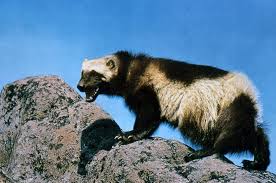 Carnivore SidesCarnivore SidesCarnivore SidesSpecies Common NamePhotoSourceRed pandaAilurus fulgens 10WikimediaRed pandaAilurus fulgens 11WikimediaRed pandaAilurus fulgens 12FlickrRed pandaAilurus fulgens 5FlickrRed pandaAilurus fulgens 6http://www.leiweb.it/casa/animali-natura/2012/gallery/img/02/panda.jpgRed pandaAilurus fulgens 7	http://1.bp.blogspot.com/-T1rJxHfYpEc/T7gHK834uWI/AAAAAAAAGM8/q4-FVeouN-0/s640/Imagen+145.jpg,Red pandaAilurus fulgens 8http://www.natur-server.de/Bilder/MZ/000/sm000031-panda.jpg,Red pandaAilurus fulgens 9WikimediaRed pandaAilurus fulgens fulgens 1Nature Picture LibraryRed pandaAilurus fulgens fulgens 2Nature Picture LibraryRed pandaAilurus fulgens fulgens 3Getty ImagesRed pandaAilurus fulgens fulgens 4Getty ImagesShort-eared dogAtelocynus microtis 1ArkiveShort-eared dogAtelocynus microtis 2ArkiveShort-eared dogAtelocynus microtis 3Science Photo LibraryShort-eared dogAtelocynus microtis 4Carnivora ForumShort-eared dogAtelocynus microtis 5Carnivora ForumSide-striped jackalCanis adustus 1ArkiveSide-striped jackalCanis adustus 2ArkiveSide-striped jackalCanis adustus 3ArkiveSide-striped jackalCanis adustus 4Nature Picture LibrarySide-striped jackalCanis adustus 5Nature Picture LibrarySide-striped jackalCanis adustus 6FlickrGolden jackalCanis aureus 1Nature Picture LibraryGolden jackalCanis aureus 14Nature Picture LibraryGolden jackalCanis aureus 15Nature Picture LibraryGolden jackalCanis aureus 2Nature Picture LibraryGolden jackalCanis aureus 3Nature Picture LibraryGolden jackalCanis aureus 4Nature Picture LibraryGolden jackalCanis aureus 5Nature Picture LibraryGolden jackalCanis aureus 6ArkiveGolden jackalCanis aureus 7ArkiveGolden jackalCanis aureus bea 10Encyclopedia of LifeGolden jackalCanis aureus indicus 11Encyclopedia of LifeGolden jackalCanis aureus naria 12Encyclopedia of LifeGolden jackalCanis aureus naria 8BioLibGolden jackalCanis aureus naria 9BioLibCoyoteCanis latrans 1ArkiveCoyoteCanis latrans 10FlickrCoyoteCanis latrans 11Nature Picture LibraryCoyoteCanis latrans 2Nature Picture LibraryCoyoteCanis latrans 3Nature Picture LibraryCoyoteCanis latrans 4Nature Picture LibraryCoyoteCanis latrans 5Nature Picture LibraryCoyoteCanis latrans 6Nature Picture LibraryCoyoteCanis latrans 7Nature Picture LibraryCoyoteCanis latrans 8Nature Picture LibraryCoyoteCanis latrans 9FlickrGrey wolfCanis lupus 5BiolibGrey wolfCanis lupus 6Nature Picture LibraryGrey wolfCanis lupus 7Nature Picture LibraryGrey wolfCanis lupus 8Nature Picture LibraryGrey wolfCanis lupus 9Nature Picture LibraryGrey wolfCanis lupus alaska 3Nature Picture LibraryGrey wolfCanis lupus arabs 1Nature Picture LibraryGrey wolfCanis lupus crassodon 2Nature Picture LibraryGrey wolfCanis lupus lupus 4BioLibGrey wolfCanis lupus signatus 10BiolibBlack-backed jackalCanis mesomelas 1Nature Picture LibraryBlack-backed jackalCanis mesomelas 10Encyclopedia of LifeBlack-backed jackalCanis mesomelas 11Encyclopedia of LifeBlack-backed jackalCanis mesomelas 12Encyclopedia of LifeBlack-backed jackalCanis mesomelas 2Nature Picture LibraryBlack-backed jackalCanis mesomelas 3Nature Picture LibraryBlack-backed jackalCanis mesomelas 4Nature Picture LibraryBlack-backed jackalCanis mesomelas 5Nature Picture LibraryBlack-backed jackalCanis mesomelas 6Nature Picture LibraryBlack-backed jackalCanis mesomelas 7Nature Picture LibraryBlack-backed jackalCanis mesomelas 8Encyclopedia of LifeBlack-backed jackalCanis mesomelas 9Encyclopedia of LifeRed wolfCanis lupus rufus 1ArkiveRed wolfCanis lupus rufus 2ArkiveRed wolfCanis lupus rufus 3Nature Picture LibraryRed wolfCanis lupus rufus 4Nature Picture LibraryRed wolfCanis lupus rufus 5Nature Picture LibraryRed wolfCanis lupus rufus 6Nature Picture LibraryEthiopian wolf/Simian jackalCanis simensis 1Nature Picture LibraryEthiopian wolf/Simian jackalCanis simensis 10FlickrEthiopian wolf/Simian jackalCanis simensis 11FlickrEthiopian wolf/Simian jackalCanis simensis 12BioLibEthiopian wolf/Simian jackalCanis simensis 2Nature Picture LibraryEthiopian wolf/Simian jackalCanis simensis 3 (LEFT)Nature Picture LibraryEthiopian wolf/Simian jackalCanis simensis 4Nature Picture LibraryEthiopian wolf/Simian jackalCanis simensis 5Nature Picture LibraryEthiopian wolf/Simian jackalCanis simensis 6Nature Picture LibraryEthiopian wolf/Simian jackalCanis simensis 7FlickrEthiopian wolf/Simian jackalCanis simensis 8FlickrEthiopian wolf/Simian jackalCanis simensis 9FlickrManed wolfChrysocyon brachyurus 1Nature Picture LibraryManed wolfChrysocyon brachyurus 10FlickrManed wolfChrysocyon brachyurus 11WikimediaManed wolfChrysocyon brachyurus 2Nature Picture LibraryManed wolfChrysocyon brachyurus 3Mammal Image LibraryManed wolfChrysocyon brachyurus 4FlickrManed wolfChrysocyon brachyurus 5FlickrManed wolfChrysocyon brachyurus 6Nature Picture LibraryManed wolfChrysocyon brachyurus 7Encyclopedia of LifeManed wolfChrysocyon brachyurus 8FlickrDholeCuon alpinus 1Nature Picture LibraryDholeCuon alpinus 10FlickrDholeCuon alpinus 2Nature Picture LibraryDholeCuon alpinus 3Nature Picture LibraryDholeCuon alpinus 4Nature Picture LibraryDholeCuon alpinus 5Nature Picture LibraryDholeCuon alpinus 6Nature Picture LibraryDholeCuon alpinus 7Nature Picture LibraryDholeCuon alpinus 8Nature Picture LibraryDholeCuon alpinus 9BioLibCulpeoLycalopex culpaeus 1Nature Picture LibraryCulpeoLycalopex culpaeus 10FlickrCulpeoLycalopex culpaeus 11FlickrCulpeoLycalopex culpaeus 2Nature Picture LibraryCulpeoLycalopex culpaeus 3BioLibCulpeoLycalopex culpaeus 4BioLibCulpeoLycalopex culpaeus 5Animals and EarthCulpeoLycalopex culpaeus 6FlickrCulpeoLycalopex culpaeus 7FlickrCulpeoLycalopex culpaeus 8FlickrCulpeoLycalopex culpaeus 9FlickrDarwin's foxLycalopex fulvipes 1FlickrDarwin's foxLycalopex fulvipes 2Nature Picture LibraryDarwin's foxLycalopex fulvipes 3FlickrDarwin's foxLycalopex fulvipes 4FlickrSouth American gray foxLycalopex griseus 1Animals and EarthSouth American gray foxLycalopex griseus 2Nature Picture LibrarySouth American gray foxLycalopex griseus 3Nature Picture LibrarySouth American gray foxLycalopex griseus 5Encyclopedia of LifeSouth American gray foxLycalopex griseus 6Encyclopedia of LifeSouth American gray foxLycalopex griseus 7Nature Picture LibraryPampas foxLycalopex gymnocercus 1Nature Picture LibraryPampas foxLycalopex gymnocercus 2ArkivePampas foxLycalopex gymnocercus 3Carnivora ForumPampas foxLycalopex gymnocercus 4Carnivora ForumPampas foxLycalopex gymnocercus 5Carnivora ForumSechuran foxLycalopex sechurae 1Nature Picture LibrarySechuran foxLycalopex sechurae 2Animals and EarthHoary FoxLycalopex vetulus 1http://www.procarnivoros.org.br/arquivos/fotosa/33/20100105_094501.jpgHoary FoxLycalopex vetulus 2FlickrAfrican wild dogLycaon pictus 1Nature Picture LibraryAfrican wild dogLycaon pictus 10Nature Picture LibraryAfrican wild dogLycaon pictus 11Nature Picture LibraryAfrican wild dogLycaon pictus 12FlickrAfrican wild dogLycaon pictus 2Nature Picture LibraryAfrican wild dogLycaon pictus 3Nature Picture LibraryAfrican wild dogLycaon pictus 4 (FRONT)Nature Picture LibraryAfrican wild dogLycaon pictus 5Nature Picture LibraryAfrican wild dogLycaon pictus 6Mammal Image LibraryAfrican wild dogLycaon pictus 7Nature Picture LibraryAfrican wild dogLycaon pictus 9Nature Picture LibraryRaccoon dogNyctereutes procyonoides 1http://www.all-creatures.org/anex/raccdog-01.jpgRaccoon dogNyctereutes procyonoides 2	http://www.zooclub.ru/fotogal/oboi/hish/73a.shtmlRaccoon dogNyctereutes procyonoides 3http://kherson-news.net/khersonskie-problemi/item/1943-enotovidnaja-sobaka-perepugala-hersonskih-dachnikov.htmlhttp://www.homeo.su/apteca/foto/Enotovidnaya_sobaka_Nyctereutes_.jpgRaccoon dogNyctereutes procyonoides 4ArkiveRaccoon dogNyctereutes procyonoides 5ArkiveRaccoon dogNyctereutes procyonoides 6 (LOWER)ArkiveRaccoon dogNyctereutes procyonoides 7Nature Picture LibraryRaccoon dogNyctereutes procyonoides 8FlickrRaccoon dogNyctereutes procyonoides 9FlickrBat-eared foxOtocyon megalotis 1http://calphotos.berkeley.edu/imgs/512x768/0000_0000/1006/0748.jpegBat-eared foxOtocyon megalotis 10FlickrBat-eared foxOtocyon megalotis 2http://www.istockphoto.com/photos/bat-eared+fox?facets=%7B%22text%22:%5B%22bat-eared%20fox%22%5D,%22pageNumber%22:1,%22perPage%22:100,%22abstractType%22:%5B%22photos%22%5D,%22order%22:%22bestMatch%22,%22f%22:true%7DBat-eared foxOtocyon megalotis 3BioLibBat-eared foxOtocyon megalotis 4Encyclopedia of LifeBat-eared foxOtocyon megalotis 5Nature Picture LibraryBat-eared foxOtocyon megalotis 6Nature Picture LibraryBat-eared foxOtocyon megalotis 7Nature Picture LibraryBat-eared foxOtocyon megalotis 8Encyclopedia of LifeBat-eared foxOtocyon megalotis 9FlickrBush dogSpeothos venaticus 1ArkiveBush dogSpeothos venaticus 10Encyclopedia of LifeBush dogSpeothos venaticus 11BioLibBush dogSpeothos venaticus 12BioLibBush dogSpeothos venaticus 2ArkiveBush dogSpeothos venaticus 3ArkiveBush dogSpeothos venaticus 4Mammal Image LibraryBush dogSpeothos venaticus 5Nature Picture LibraryBush dogSpeothos venaticus 6Nature Picture LibraryBush dogSpeothos venaticus 7Encyclopedia of LifeBush dogSpeothos venaticus 8Encyclopedia of LifeBush dogSpeothos venaticus 9Encyclopedia of LifeGrey foxUrocyon cinereoargenteus 1ArkiveGrey foxUrocyon cinereoargenteus 10Wikimedia CommonsGrey foxUrocyon cinereoargenteus 2Nature Picture LibraryGrey foxUrocyon cinereoargenteus 3Nature Picture LibraryGrey foxUrocyon cinereoargenteus 4Nature Picture LibraryGrey foxUrocyon cinereoargenteus 5Nature Picture LibraryGrey foxUrocyon cinereoargenteus 6Wikimedia CommonsGrey foxUrocyon cinereoargenteus 7Encyclopedia of LifeGrey foxUrocyon cinereoargenteus 8Encyclopedia of LifeGrey foxUrocyon cinereoargenteus 9Encyclopedia of LifeIsland foxUrocyon littoralis 1http://www.catalinaconservancy.org/userfiles/images/wildlife/Conservation/Copy%20ofIsland foxUrocyon littoralis 2ArkiveIsland foxUrocyon littoralis 3ArkiveIsland foxUrocyon littoralis 4Encyclopedia of LifeIsland foxUrocyon littoralis 5FlickrIsland foxUrocyon littoralis 6FlickrIsland foxUrocyon littoralis 7FlickrIsland foxUrocyon littoralis 8FlickrBlandford's foxVulpes cana 1ArkiveBlandford's foxVulpes cana 2BioLibBlandford's foxVulpes cana 3Encyclopedia of LifeCape foxVulpes chama 1Nature Picture LibraryCape foxVulpes chama 2ArkiveCape foxVulpes chama 3BioLibCape foxVulpes chama 4Getty ImagesCorsac foxVulpes corsac 1Nature Picture LibraryCorsac foxVulpes corsac 2ArkiveCorsac foxVulpes corsac 3Encyclopedia of LifeCorsac foxVulpes corsac 4Nature Photo CZCorsac foxVulpes corsac 5ZoochatCorsac foxVulpes corsac 6ZoochatCorsac foxVulpes corsac 7FlickrCorsac foxVulpes corsac 8http://www.photographersonsafari.com/wp-content/gallery/hamerton_1/corsac-fox-2523-hamerton-copyright-photographers-on-safari-com.jpg,Tibetan sand foxVulpes ferrilata 1FlickrTibetan sand foxVulpes ferrilata 2ArkiveTibetan sand foxVulpes ferrilata 3Nature Picture LibraryTibetan sand foxVulpes ferrilata 4Nature Picture LibraryArctic foxVulpes lagopus 1 INature Picture LibraryArctic foxVulpes lagopus 10 SummerNature Picture LibraryArctic foxVulpes lagopus 2 IntermediateNature Picture LibraryArctic foxVulpes lagopus 3 IntermediateNature Picture LibraryArctic foxVulpes lagopus 4 IntermediateNature Picture LibraryArctic foxVulpes lagopus 5 WinterNature Picture LibraryArctic foxVulpes lagopus 6 SummerNature Picture LibraryArctic foxVulpes lagopus 7 SummerBioLibArctic foxVulpes lagopus 8 IntermediateFlickrArctic foxVulpes lagopus 9 WinterFlickrKit foxVulpes macrotis 1Nature Picture LibraryKit foxVulpes macrotis 2BioLibKit foxVulpes macrotis 3FlickrKit foxVulpes macrotis 4FlickrKit foxVulpes macrotis 5FlickrKit foxVulpes macrotis 6FlickrSand foxVulpes rueppellii 1ArkiveSand foxVulpes rueppellii 2Encyclopedia of LifeSand foxVulpes rueppellii 3Mammal Image LibrarySand foxVulpes rueppellii 4Carnivora ForumRed foxVulpes vulpes 1 (RIGHT)Nature Picture LibraryRed foxVulpes vulpes 10Nature Picture LibraryRed foxVulpes vulpes 2 (LEFT)Nature Picture LibraryRed foxVulpes vulpes 3Nature Picture LibraryRed foxVulpes vulpes 4Nature Picture LibraryRed foxVulpes vulpes 5Nature Picture LibraryRed foxVulpes vulpes 6Nature Picture LibraryRed foxVulpes vulpes 7Nature Picture LibraryRed foxVulpes vulpes 8Nature Picture LibraryRed foxVulpes vulpes 9Nature Picture LibraryFennec foxVulpes zerda 1Mammal Image LibraryFennec foxVulpes zerda 2Encyclopedia of LifeFennec foxVulpes zerda 3Encyclopedia of LifeFennec foxVulpes zerda 4FlickrFennec foxVulpes zerda 5FlickrFossaCryptoprocta ferox 1FlickrFossaCryptoprocta ferox 10FlickrFossaCryptoprocta ferox 2Nature Picture LibraryFossaCryptoprocta ferox 3FlickrFossaCryptoprocta ferox 4FlickrFossaCryptoprocta ferox 5FlickrFossaCryptoprocta ferox 6FlickrFossaCryptoprocta ferox 7FlickrFossaCryptoprocta ferox 8FlickrFossaCryptoprocta ferox 9FlickrMalagasy civetFossa fossana 1Nature Picture LibraryMalagasy civetFossa fossana 2Nature Picture LibraryMalagasy civetFossa fossana 3ArkiveMalagasy civetFossa fossana 4FlickrMalagasy civetFossa fossana 5FlickrRing-tailed mongooseGalidia elegans 1Nature Picture LibraryRing-tailed mongooseGalidia elegans 10FlickrRing-tailed mongooseGalidia elegans 2Nature Picture LibraryRing-tailed mongooseGalidia elegans 3Nature Picture LibraryRing-tailed mongooseGalidia elegans 4Nature Picture LibraryRing-tailed mongooseGalidia elegans 6Encyclopedia of LifeRing-tailed mongooseGalidia elegans 7FlickrRing-tailed mongooseGalidia elegans 8Encyclopedia of LifeRing-tailed mongooseGalidia elegans 9FlickrMalagasy narrow-striped mongooseMungotictis decemlineata 1Nature Picture LibraryMalagasy narrow-striped mongooseMungotictis decemlineata 2BioLibMalagasy narrow-striped mongooseMungotictis decemlineata 3BioLibMalagasy narrow-striped mongooseMungotictis decemlineata 4Nature Picture LibraryMalagasy narrow-striped mongooseMungotictis decemlineata 5Nature Picture LibraryMalagasy narrow-striped mongooseMungotictis decemlineata 6BioLibMalagasy narrow-striped mongooseMungotictis decemlineata 7BioLibMalagasy brown-tailed mongooseSalanoia concolor 1ArkiveCheetahAcinonyx jubatus 1National GeographicCheetahAcinonyx jubatus 10National GeographicCheetahAcinonyx jubatus 2ArkiveCheetahAcinonyx jubatus 3ArkiveCheetahAcinonyx jubatus 4ArkiveCheetahAcinonyx jubatus 5ArkiveCheetahAcinonyx jubatus 6ArkiveCheetahAcinonyx jubatus 7 FRONTArkiveCheetahAcinonyx jubatus 8ArkiveCheetahAcinonyx jubatus 9ArkiveCaracalCaracal caracal 1Nature Picture LibraryCaracalCaracal caracal 10FlickrCaracalCaracal caracal 2Nature Picture LibraryCaracalCaracal caracal 3Nature Picture LibraryCaracalCaracal caracal 4Nature Picture LibraryCaracalCaracal caracal 5ArkiveCaracalCaracal caracal 6ArkiveCaracalCaracal caracal 7ArkiveCaracalCaracal caracal 8BioLibCaracalCaracal caracal 9BioLibBay catCatopuma badia 1Encyclopedia of LifeBay catCatopuma badia 2http://www.sciencedaily.com/releases/2011/06/110628095035.htmAsian golden catCatopuma temminckii 1ArkiveAsian golden catCatopuma temminckii 2ArkiveAsian golden catCatopuma temminckii 3ArkiveAsian golden catCatopuma temminckii 4FlickrJungle catFelis chaus 1Nature Picture LibraryJungle catFelis chaus 2ArkiveJungle catFelis chaus 3ArkiveJungle catFelis chaus 4ArkiveJungle catFelis chaus 5FlickrSand catFelis margarita 1Nature Picture LibrarySand catFelis margarita 2Nature Picture LibrarySand catFelis margarita 3Nature Picture LibrarySand catFelis margarita 4FlickrSand catFelis margarita 5FlickrSand catFelis margarita 6ArkiveSand catFelis margarita 7FlickrBlack-footed catFelis nigripes 1ArkiveWild catFelis silvestris 1Nature Picture LibraryWild catFelis silvestris 2Nature Picture LibraryWild catFelis silvestris 3Nature Picture LibraryWild catFelis silvestris 4Nature Picture LibraryWild catFelis silvestris 5 Nature Picture LibraryWild catFelis silvestris 6Nature Picture LibraryWild catFelis silvestris 7ArkiveWild catFelis silvestris 8ArkiveJaguarundiPuma yagouaroundi 1Nature Picture LibraryJaguarundiPuma yagouaroundi 10ArkiveJaguarundiPuma yagouaroundi 2Nature Picture LibraryJaguarundiPuma yagouaroundi 3Encyclopedia of LifeJaguarundiPuma yagouaroundi 4Encyclopedia of LifeJaguarundiPuma yagouaroundi 5BioLibJaguarundiPuma yagouaroundi 6BioLibJaguarundiPuma yagouaroundi 7BioLibJaguarundiPuma yagouaroundi 8ArkiveJaguarundiPuma yagouaroundi 9ArkivePampas catLeopardus colocolo 1Mammal Image LibraryPampas catLeopardus colocolo 2http://www.planet-mammiferes.org/drupal/en/node/40?indice2=Photos%2FCarniv%2FFelides%2FFPampa4b.jpgPampas catLeopardus colocolo 3https://felids.files.wordpress.com/2012/08/img_7903-small.jpg,Geoffroy's catLeopardus geoffroyi 1WikipediaGeoffroy's catLeopardus geoffroyi 10BioLibGeoffroy's catLeopardus geoffroyi 2Wikimedia CommonsGeoffroy's catLeopardus geoffroyi 3BioLibGeoffroy's catLeopardus geoffroyi 4	http://www.wildcatconservation.org/wild-cats/south-america/geoffroys-cat/Geoffroy's catLeopardus geoffroyi 5 (MELANISTIC)Nature Picture LibraryGeoffroy's catLeopardus geoffroyi 6FlickrGeoffroy's catLeopardus geoffroyi 7FlickrGeoffroy's catLeopardus geoffroyi 8FlickrGeoffroy's catLeopardus geoffroyi 9FlickrKodkodLeopardus guigna 1FlickrAndean mountain catLeopardus jacobitus 1ArkiveOcelotLeopardus pardalis 1Nature Picture LibraryOcelotLeopardus pardalis 2Nature Picture LibraryOcelotLeopardus pardalis 3Nature Picture LibraryOcelotLeopardus pardalis 4Nature Picture LibraryOcelotLeopardus pardalis 5Nature Picture LibraryLittle spotted cat (Oncilla)Leopardus tigrinus 1Nature Picture LibraryLittle spotted cat (Oncilla)Leopardus tigrinus 2Nature Picture LibraryLittle spotted cat (Oncilla)Leopardus tigrinus 3Nature Picture LibraryLittle spotted cat (Oncilla)Leopardus tigrinus 4FlickrLittle spotted cat (Oncilla)Leopardus tigrinus 5FlickrLittle spotted cat (Oncilla)Leopardus tigrinus 6FlickrMargayLeopardus wiedii 1ArkiveMargayLeopardus wiedii 10BiolibMargayLeopardus wiedii 2Nature Picture LibraryMargayLeopardus wiedii 3Nature Picture LibraryMargayLeopardus wiedii 4Wikimedia CommonsMargayLeopardus wiedii 5Wikimedia CommonsMargayLeopardus wiedii 6FlickrMargayLeopardus wiedii 7FlickrMargayLeopardus wiedii 8FlickrMargayLeopardus wiedii 9FlickrServalLeptailurus serval 1Nature Picture LibraryServalLeptailurus serval 14FlickrServalLeptailurus serval 15FlickrServalLeptailurus serval 16FlickrServalLeptailurus serval 2Nature Picture LibraryServalLeptailurus serval 3Nature Picture LibraryServalLeptailurus serval 4Nature Picture LibraryServalLeptailurus serval 5Nature Picture LibraryServalLeptailurus serval 6Nature Picture LibraryServalLeptailurus serval 7Nature Picture LibraryServalLeptailurus serval 8Nature Picture LibraryCanadian lynxLynx canadensis 1Nature Picture LibraryCanadian lynxLynx canadensis 2ArkiveCanadian lynxLynx canadensis 3BioLibCanadian lynxLynx canadensis 4Encyclopedia of LifeCanadian lynxLynx canadensis 5FlickrCanadian lynxLynx canadensis 6FlickrCanadian lynxLynx canadensis 7FlickrEurasian lynxLynx lynx 1BioLibEurasian lynxLynx lynx 2BiolibEurasian lynxLynx lynx 3Nature Picture LibraryEurasian lynxLynx lynx 4Nature Picture LibraryEurasian lynxLynx lynx 5http://www.wildlifearticles.co.uk/wp-content/uploads/2014/10/lynx.jpg,Eurasian lynxLynx lynx 6	http://www.bioregio-carpathians.eu/tl_files/bioregio/donwnloads_resources/gallery/red_lists/eurasian_lynx.jpgEurasian lynxLynx lynx 7ZoochatIberian (Spanish) lynxLynx pardinus 1Nature Picture LibraryIberian (Spanish) lynxLynx pardinus 10ZoochatIberian (Spanish) lynxLynx pardinus 11http://www.pbase.com/cplummer/image/146107631Iberian (Spanish) lynxLynx pardinus 2Nature Picture LibraryIberian (Spanish) lynxLynx pardinus 3Nature Picture LibraryIberian (Spanish) lynxLynx pardinus 4Nature Picture LibraryIberian (Spanish) lynxLynx pardinus 5Nature Picture LibraryIberian (Spanish) lynxLynx pardinus 6Nature Picture LibraryIberian (Spanish) lynxLynx pardinus 7Nature Picture LibraryIberian (Spanish) lynxLynx pardinus 8FlickrIberian (Spanish) lynxLynx pardinus 9	http://imgkid.com/lynx-pardinus.shtmlBobcatLynx rufus 1BiolibBobcatLynx rufus 10FlickrBobcatLynx rufus 11FlickrBobcatLynx rufus 2Encyclopedia of LifeBobcatLynx rufus 3Encyclopedia of LifeBobcatLynx rufus 4Encyclopedia of LifeBobcatLynx rufus 5Encyclopedia of LifeBobcatLynx rufus 6FlickrBobcatLynx rufus 7FlickrBobcatLynx rufus 8FlickrBobcatLynx rufus 9FlickrDiard's clouded leopardNeofelis diardi 1Carnivora ForumDiard's clouded leopardNeofelis diardi 2BiolibDiard's clouded leopardNeofelis diardi 3ArkiveClouded leopardNeofelis nebulosa 1Nature Picture LibraryClouded leopardNeofelis nebulosa 2Nature Picture LibraryClouded leopardNeofelis nebulosa 3Mammal Image LibraryClouded leopardNeofelis nebulosa 4Encyclopedia of LifePallas's catFelis manul 1Nature Picture LibraryPallas's catFelis manul 2ArkivePallas's catFelis manul 3Encyclopedia of LifePallas's catFelis manul 4Encyclopedia of LifePallas's catFelis manul 5FlickrPallas's catFelis manul 6FlickrPallas's catFelis manul 7FlickrPallas's catFelis manul 8FlickrLionPanthera leo 1 MNature Picture LibraryLionPanthera leo 10 MNature Picture LibraryLionPanthera leo 2 MNature Picture LibraryLionPanthera leo 3 (LEFT) FNature Picture LibraryLionPanthera leo 4 FNature Picture LibraryLionPanthera leo 5 MNature Picture LibraryLionPanthera leo 6 MNature Picture LibraryLionPanthera leo 7 MNature Picture LibraryLionPanthera leo 8 FNature Picture LibraryLionPanthera leo 9 FNature Picture LibraryJaguarPanthera onca 1 (MELANISTIC)Nature Picture LibraryJaguarPanthera onca 10 (MELANISTIC)BiolibJaguarPanthera onca 2Nature Picture LibraryJaguarPanthera onca 3Nature Picture LibraryJaguarPanthera onca 4Nature Picture LibraryJaguarPanthera onca 5Mammal Image LibraryJaguarPanthera onca 6 (LEFT)Nature Picture LibraryJaguarPanthera onca 7Nature Picture LibraryJaguarPanthera onca 8BiolibJaguarPanthera onca 9 (MELANISTIC)BiolibLeopardPanthera pardus 1Nature Picture LibraryLeopardPanthera pardus 10Nature Picture LibraryLeopardPanthera pardus 2 (MELANISTIC)Nature Picture LibraryLeopardPanthera pardus 3Nature Picture LibraryLeopardPanthera pardus 5Nature Picture LibraryLeopardPanthera pardus 6Nature Picture LibraryLeopardPanthera pardus 7Nature Picture LibraryLeopardPanthera pardus 8Nature Picture LibraryLeopardPanthera pardus 9Nature Picture LibraryTigerPanthera tigris 1Nature Picture LibraryTigerPanthera tigris 10http://a-z-animals.com/media/animals/images/original/indochinese_tiger4.jpg,TigerPanthera tigris 2Nature Picture LibraryTigerPanthera tigris 3Nature Picture LibraryTigerPanthera tigris 4Nature Picture LibraryTigerPanthera tigris 5Nature Picture LibraryTigerPanthera tigris 6Nature Picture LibraryTigerPanthera tigris 7Nature Picture LibraryTigerPanthera tigris 8http://www.e-torch.org/wp-content/uploads/2013/08/Fullsize-Damai-700x503.jpg,TigerPanthera tigris 9content/uploads/2014/01/indochinese_tiger_1.jpg,Marbled catPardofelis marmorata 1Nature Picture LibraryMarbled catPardofelis marmorata 2 (PRESERVED)Mammal Image LibraryMarbled catPardofelis marmorata 3ArkiveLeopard catPrionailurus bengalensis 1ArkiveLeopard catPrionailurus bengalensis 2BiolibLeopard catPrionailurus bengalensis 3BiolibIrimote catPrionailurus iriomotensis 1Animals and EarthIrimote catPrionailurus iriomotensis 2Animals and EarthIrimote catPrionailurus iriomotensis 3Nature Picture LibraryFlat-headed catPrionailurus planiceps 1ArkiveFlat-headed catPrionailurus planiceps 2http://news.mongabay.com/2014/1021-hance-seasia-cats.htmltp://s3.amazonaws.com/mongabay-images/14/1020flatheadedcat.IMG_0798.600.jpg,Rusty-spotted catPrionailurus rubiginosa 1ArkiveRusty-spotted catPrionailurus rubiginosa 2FlickrRusty-spotted catPrionailurus rubiginosa 3FlickrRusty-spotted catPrionailurus rubiginosa 4FlickrRusty-spotted catPrionailurus rubiginosa 5FlickrRusty-spotted catPrionailurus rubiginosa 6Nature Picture LibraryRusty-spotted catPrionailurus rubiginosa 7Nature Picture LibraryRusty-spotted catPrionailurus rubiginosa 8FlickrRusty-spotted catPrionailurus rubiginosa 9FlickrFishing catPrionailurus viverrinus 1Nature Picture LibraryFishing catPrionailurus viverrinus 2Nature Picture LibraryFishing catPrionailurus viverrinus 3ArkiveFishing catPrionailurus viverrinus 4BiolibFishing catPrionailurus viverrinus 6Nature Picture LibraryAfrican golden catProfelis aurata 1ArkiveAfrican golden catProfelis aurata 2ArkiveMountain lionPuma concolor 1Nature Picture LibraryMountain lionPuma concolor 11FlickrMountain lionPuma concolor 2Nature Picture LibraryMountain lionPuma concolor 3BiolibMountain lionPuma concolor 4FlickrMountain lionPuma concolor 5Nature Picture LibraryMountain lionPuma concolor 6Nature Picture LibraryMountain lionPuma concolor 7Encyclopedia of LifeMountain lionPuma concolor 8FlickrMountain lionPuma concolor 9FlickrSnow leopardPanthera uncia 1Nature Picture LibrarySnow leopardPanthera uncia 10Nature Picture LibrarySnow leopardPanthera uncia 2ArkiveSnow leopardPanthera uncia 3ArkiveSnow leopardPanthera uncia 4ArkiveSnow leopardPanthera uncia 5Nature Picture LibrarySnow leopardPanthera uncia 6Nature Picture LibrarySnow leopardPanthera uncia 7Nature Picture LibrarySnow leopardPanthera uncia 8Nature Picture LibrarySnow leopardPanthera uncia 9Nature Picture LibraryMarsh mongooseAtilax paludinosus 1Nature Picture LibraryMarsh mongooseAtilax paludinosus 2ArkiveBushy-tailed mongooseBdeogale crassicauda 1WikipediaBlack-footed mongooseBdeogale nigripes 1http://s3.amazonaws.com/mongabay-images/13/1017.2.-B.-nigripes-_LB-Panthera-(small).Alexander's kusimanseCrossarchus alexandri 1http://www.zooclub.ru/attach/wild/723.jpg,   Long-nosed cusimanseCrossarchus obscurus 1Encyclopedia of LifeLong-nosed cusimanseCrossarchus obscurus 2BiolibLong-nosed cusimanseCrossarchus obscurus 3Encyclopedia of LifeLong-nosed cusimanseCrossarchus obscurus 4BiolibYellow mongooseCynictis penicillata 1Nature Picture LibraryYellow mongooseCynictis penicillata 10BiolibYellow mongooseCynictis penicillata 2Nature Picture LibraryYellow mongooseCynictis penicillata 3Nature Picture LibraryYellow mongooseCynictis penicillata 4Nature Picture LibraryYellow mongooseCynictis penicillata 5Nature Picture LibraryYellow mongooseCynictis penicillata 6Nature Picture LibraryYellow mongooseCynictis penicillata 7BiolibYellow mongooseCynictis penicillata 8BiolibYellow mongooseCynictis penicillata 9BiolibCape grey mongooseGalerella pulverulenta 1Nature Picture LibraryCape grey mongooseGalerella pulverulenta 2BiolibCape grey mongooseGalerella pulverulenta 3Encyclopedia of LifeSlender mongooseGalerella sanguinea 1ArkiveSlender mongooseGalerella sanguinea 2ArkiveSlender mongooseGalerella sanguinea 3ArkiveSlender mongooseGalerella sanguinea 4Nature Picture LibrarySlender mongooseGalerella sanguinea 5Nature Picture LibrarySlender mongooseGalerella sanguinea 6Nature Picture LibrarySlender mongooseGalerella sanguinea 7 BiolibEthiopian dwarf mongooseHelogale parvula 1Nature Picture LibraryEthiopian dwarf mongooseHelogale parvula 2Nature Picture LibraryEthiopian dwarf mongooseHelogale parvula 3ArkiveEthiopian dwarf mongooseHelogale parvula 4BiolibEthiopian dwarf mongooseHelogale parvula 5BiolibEthiopian dwarf mongooseHelogale parvula 6Biolib(Common) dwarf mongooseHemigalus derbyanus 1Encyclopedia of Life(Common) dwarf mongooseHemigalus derbyanus 2Encyclopedia of Life(Common) dwarf mongooseHemigalus derbyanus 3Encyclopedia of Life(Common) dwarf mongooseHemigalus derbyanus 4Nature Picture LibrarySmall asian mongooseHerpestes auropunctatus 1Nature Picture LibraryShort-tailed mongooseHerpestes brachyurus 1http://www.leszoosdanslemonde.com/gal2data/albums/mammiferes/carnivora/herpestidae/herpestes_brachyurus/petaling_jaya_herpestes_brachyurus_2009_1.jpg,Indian gray mongoseHerpestes edwardsi 1ArkiveIndian gray mongoseHerpestes edwardsi 10Encyclopedia of LifeIndian gray mongoseHerpestes edwardsi 2BiolibIndian gray mongoseHerpestes edwardsi 3Encyclopedia of LifeIndian gray mongoseHerpestes edwardsi 4Encyclopedia of LifeIndian gray mongoseHerpestes edwardsi 5FlickrIndian gray mongoseHerpestes edwardsi 6FlickrIndian gray mongoseHerpestes edwardsi 7Nature Picture LibraryIndian gray mongoseHerpestes edwardsi 8Nature Picture LibraryIndian gray mongoseHerpestes edwardsi 9Encyclopedia of LifeIndian brown mongooseHerpestes fuscus 1Encyclopedia of LifeIndian brown mongooseHerpestes fuscus 2Encyclopedia of LifeEgyptian mongooseHerpestes ichneumon 1Animals and EarthEgyptian mongooseHerpestes ichneumon 10FlickrEgyptian mongooseHerpestes ichneumon 2Nature Picture LibraryEgyptian mongooseHerpestes ichneumon 3FlickrEgyptian mongooseHerpestes ichneumon 4FlickrEgyptian mongooseHerpestes ichneumon 5FlickrEgyptian mongooseHerpestes ichneumon 6FlickrEgyptian mongooseHerpestes ichneumon 7FlickrEgyptian mongooseHerpestes ichneumon 8FlickrEgyptian mongooseHerpestes ichneumon 9Encyclopedia of LifeLong-nosed mongooseHerpestes naso 1http://img2.wikia.nocookie.net/__cb20130727084754/animalofthewould/images/b/bf/Long-Nosed_Mongoose.jpg,Ruddy mongooseHerpestes smithii 1Nature Picture LibraryRuddy mongooseHerpestes smithii 2Nature Picture LibraryRuddy mongooseHerpestes smithii 3Nature Picture LibraryCrab-eating mongooseHerpestes urva 1FlickrCrab-eating mongooseHerpestes urva 2FlickrCrab-eating mongooseHerpestes urva 3FlickrCrab-eating mongooseHerpestes urva 4http://amuseum.cdstm.cn/AMuseum/dongwu/images/01/010510005-1.jpg, Stripe-necked mongooseHerpestes vitticollis 1FlickrStripe-necked mongooseHerpestes vitticollis 2FlickrStripe-necked mongooseHerpestes vitticollis 3FlickrStripe-necked mongooseHerpestes vitticollis 4FlickrStripe-necked mongooseHerpestes vitticollis 5FlickrStripe-necked mongooseHerpestes vitticollis 6ArkiveWhite-tailed mongooseIchneumia albicauda 1ArkiveWhite-tailed mongooseIchneumia albicauda 2ArkiveWhite-tailed mongooseIchneumia albicauda 3BiolibWhite-tailed mongooseIchneumia albicauda 4FlickrWhite-tailed mongooseIchneumia albicauda 5FlickrWhite-tailed mongooseIchneumia albicauda 6Nature Picture LibraryLiberian mongooseLiberiictis kuhni 1ArkiveBanded mongooseMungos mungo 1ArkiveBanded mongooseMungos mungo 2BiolibBanded mongooseMungos mungo 3Encyclopedia of LifeBanded mongooseMungos mungo 4Encyclopedia of LifeBanded mongooseMungos mungo 5FlickrBanded mongooseMungos mungo 6Nature Picture LibraryBanded mongooseMungos mungo 7Nature Picture LibraryBanded mongooseMungos mungo 8Nature Picture LibraryGray meerkat (Selous's mongoose)Paracynictis selousi 1	http://www.planet-mammiferes.org/drupal/en/node/40?indice2=Photos%2FCarniv%2FViverrid%2FParaSel4.jpgMeller's mongooseRhynchogale melleri 1Encyclopedia of LifeSuricate (Slender-tailed meerkat)Suricata suricatta 1Nature Picture LibrarySuricate (Slender-tailed meerkat)Suricata suricatta 2Nature Picture LibrarySuricate (Slender-tailed meerkat)Suricata suricatta 3Nature Picture LibrarySuricate (Slender-tailed meerkat)Suricata suricatta 4Nature Picture LibrarySuricate (Slender-tailed meerkat)Suricata suricatta 5Nature Picture LibrarySuricate (Slender-tailed meerkat)Suricata suricatta 6Nature Picture LibrarySuricate (Slender-tailed meerkat)Suricata suricatta 7Nature Picture LibrarySuricate (Slender-tailed meerkat)Suricata suricatta 8BiolibSpotted hyaenaCrocuta crocuta 1Nature Picture LibrarySpotted hyaenaCrocuta crocuta 10FlickrSpotted hyaenaCrocuta crocuta 2Nature Picture LibrarySpotted hyaenaCrocuta crocuta 3Nature Picture LibrarySpotted hyaenaCrocuta crocuta 4ArkiveSpotted hyaenaCrocuta crocuta 5Encyclopedia of LifeSpotted hyaenaCrocuta crocuta 6FlickrSpotted hyaenaCrocuta crocuta 7FlickrSpotted hyaenaCrocuta crocuta 8FlickrSpotted hyaenaCrocuta crocuta 9Animals and EarthSpotted hyaenaCrocuta crocuta 9.jpgWikimedia CommonsStriped hyaenaHyaena hyaena 1ArkiveStriped hyaenaHyaena hyaena 10FlickrStriped hyaenaHyaena hyaena 11Nature Picture LibraryStriped hyaenaHyaena hyaena 2ArkiveStriped hyaenaHyaena hyaena 3ArkiveStriped hyaenaHyaena hyaena 4Mammal Image LibraryStriped hyaenaHyaena hyaena 5BiolibStriped hyaenaHyaena hyaena 6Encyclopedia of LifeStriped hyaenaHyaena hyaena 7Encyclopedia of LifeStriped hyaenaHyaena hyaena 8FlickrStriped hyaenaHyaena hyaena 9FlickrBrown hyaenaHyaena brunnea 1Nature Picture LibraryBrown hyaenaHyaena brunnea 10FlickrBrown hyaenaHyaena brunnea 2Nature Picture LibraryBrown hyaenaHyaena brunnea 3Animals and EarthBrown hyaenaHyaena brunnea 3.jpgNature Picture LibraryBrown hyaenaHyaena brunnea 5FlickrBrown hyaenaHyaena brunnea 5.jpgEncyclopedia of LifeBrown hyaenaHyaena brunnea 6FlickrBrown hyaenaHyaena brunnea 7Nature Picture LibraryBrown hyaenaHyaena brunnea 8FlickrBrown hyaenaHyaena brunnea 9FlickrAardwolfProteles cristata 1Nature Picture LibraryAardwolfProteles cristata 2Nature Picture LibraryAardwolfProteles cristata 3Nature Picture LibraryAardwolfProteles cristata 4Wikimedia CommonsAardwolfProteles cristata 5FlickrAardwolfProteles cristata 6FlickrAardwolfProteles cristata 7Nature Picture LibraryAardwolfProteles cristata 8BiolibAardwolfProteles cristata 9BiolibMolina's hog nosed skunkConepatus chinga 1Encyclopedia of LifeMolina's hog nosed skunkConepatus chinga 2Encyclopedia of LifeWestern hog nosed skunkConepatus mesoleucus 1Encyclopedia of LifeHooded skunkMephitis macroura 1ArkiveHooded skunkMephitis macroura 2Encyclopedia of LifeStriped skunkMephitis mephitis 1Nature Picture LibraryStriped skunkMephitis mephitis 10Animals and EarthStriped skunkMephitis mephitis 2Nature Picture LibraryStriped skunkMephitis mephitis 3Nature Picture LibraryStriped skunkMephitis mephitis 4Mammal Image LibraryStriped skunkMephitis mephitis 5ArkiveStriped skunkMephitis mephitis 6Animal Diversity WebStriped skunkMephitis mephitis 7BiolibStriped skunkMephitis mephitis 8BiolibStriped skunkMephitis mephitis 9 (LEFT)BiolibWestern spotted skunkSpilogale gracilis 1Encyclopedia of LifeWestern spotted skunkSpilogale gracilis 2Encyclopedia of LifeEastern spotted skunkSpilogale putorius 1Nature Picture LibraryEastern spotted skunkSpilogale putorius 2Nature Picture LibraryEastern spotted skunkSpilogale putorius 3Encyclopedia of LifeEastern spotted skunkSpilogale putorius 4Encyclopedia of LifeAfrican clawless otterAonyx capensis 1FlickrAfrican clawless otterAonyx capensis 2FlickrAfrican clawless otterAonyx capensis 3Encyclopedia of LifeAfrican clawless otterAonyx capensis 4http://www.capepointroute.co.za/blog/wp-content/uploads/2013/07/14-otter.jpg,African clawless otterAonyx capensis 5	http://natureontheedge.files.wordpress.com/2012/12/march_-cape-clawless-otters-come-visiting.jpg?w=700&h=&crop=1,Oriental/Asian/Indian small-clawed otterAonyx cinereus 1 Nature Picture LibraryOriental/Asian/Indian small-clawed otterAonyx cinereus 2BiolibOriental/Asian/Indian small-clawed otterAonyx cinereus 3BiolibOriental/Asian/Indian small-clawed otterAonyx cinereus 4ArkiveHog badgerArctonyx collaris 1Nature Picture LibraryHog badgerArctonyx collaris 2witi.org  http://www.wti.org.in/oldsite/pictures/hog-badger-released-cwrc.jpg,Hog badgerArctonyx collaris 3 (FUR STANDING UP)FlickrHog badgerArctonyx collaris 4http://www.indianaturewatch.net/images/album/photo/900586906515d2ff21efc2.jpg,Hog badgerArctonyx collaris 5FlickrHog badgerArctonyx collaris 6FlickrHog badgerArctonyx collaris 7ArkiveHog badgerArctonyx collaris 8http://www.ecologyasia.com/images-ghi/hog-badger_1920.jpg,TayraEira barbara 1BiolibTayraEira barbara 2BiolibTayraEira barbara 3FlickrTayraEira barbara 4FlickrTayraEira barbara 5FlickrTayraEira barbara 6FlickrTayraEira barbara 7FlickrSea otterEnhydra lutris 1ArkiveSea otterEnhydra lutris 2ArkiveSea otterEnhydra lutris 3Nature Picture LibraryLesser grisonGalictis cuja 1ArkiveLesser grisonGalictis cuja 2ArkiveGreater grisonGalictis vittata 1Encyclopedia of LifeGreater grisonGalictis vittata 2ArkiveGreater grisonGalictis vittata 3ArkiveWolverineGulo gulo 1ArkiveWolverineGulo gulo 2Nature Picture LibraryWolverineGulo gulo 3Nature Picture LibraryWolverineGulo gulo 4Nature Picture LibraryWolverineGulo gulo 5Nature Picture LibraryWolverineGulo gulo 6Nature Picture LibraryWolverineGulo gulo 7Nature Picture LibrarySpotted-necked otterHydrictis maculicollis 1Encyclopedia of LifeSpotted-necked otterHydrictis maculicollis 2ArkiveNorth African striped weaselIctonyx libycus 1Encyclopedia of LifeNorth African striped weaselIctonyx libycus 2BiolibNorth African striped weaselIctonyx libycus 3BiolibNorth African striped weaselIctonyx libycus 4BiolibZorillaIctonyx striatus 1ArkiveZorillaIctonyx striatus 2BiolibZorillaIctonyx striatus 3FlickrZorillaIctonyx striatus 4Animals and Earth(North American) river otterLontra canadensis 1Arkive(North American) river otterLontra canadensis 2Nature Picture Library(North American) river otterLontra canadensis 3Nature Picture Library(North American) river otterLontra canadensis 4Nature Picture Library(North American) river otterLontra canadensis 5Nature Picture Library(North American) river otterLontra canadensis 6Nature Picture LibraryMarine otterLutra felina 1 COVEREND IN SANDArkiveMarine otterLutra felina 2 (LEFT)ArkiveNeotropical otterLontra longicaudis 1Nature Picture LibraryNeotropical otterLontra longicaudis 2 (SHINY WET)BiolibSouthern river otterLontra provocax 1ArkiveEurasian otterLutra lutra 1ArkiveEurasian otterLutra lutra 2Nature Picture LibraryEurasian otterLutra lutra 3Nature Picture LibraryEurasian otterLutra lutra 4Nature Picture LibraryHairy-nosed otterLutra sumatrana 1ArkiveSmooth-coated otterLutrogale perspicillata 1BioSmooth-coated otterLutrogale perspicillata 2Encyclopedia of LifeSmooth-coated otterLutrogale perspicillata 3Encyclopedia of LifeSmooth-coated otterLutrogale perspicillata 4Encyclopedia of LifeAmerican martenMartes americana 1ArkiveAmerican martenMartes americana 2Nature Picture LibraryAmerican martenMartes americana 3Encyclopedia of LifeAmerican martenMartes americana 4FlickrAmerican martenMartes americana 5FlickrAmerican martenMartes americana 6FlickrYellow-throated martenMartes flavigula 1BiolibYellow-throated martenMartes flavigula 10FlickrYellow-throated martenMartes flavigula 11FlickrYellow-throated martenMartes flavigula 2BiolibYellow-throated martenMartes flavigula 3BiolibYellow-throated martenMartes flavigula 4BiolibYellow-throated martenMartes flavigula 5Encyclopedia of LifeYellow-throated martenMartes flavigula 6FlickrYellow-throated martenMartes flavigula 7FlickrYellow-throated martenMartes flavigula 8FlickrYellow-throated martenMartes flavigula 9FlickrBeech martenMartes foina 1Encyclopedia of LifeBeech martenMartes foina 2Encyclopedia of LifeBeech martenMartes foina 3FlickrBeech martenMartes foina 4FlickrBeech martenMartes foina 5FlickrBeech martenMartes foina 6Nature Picture LibraryBeech martenMartes foina 7Nature Picture LibraryPine martenMartes martes 1Nature Picture LibraryPine martenMartes martes 2Nature Picture LibraryPine martenMartes martes 3Nature Picture LibraryPine martenMartes martes 4FlickrPine martenMartes martes 5Encyclopedia of LifePine martenMartes martes 6FlickrJapanese martenMartes melampus 1Nature Picture LibraryJapanese martenMartes melampus 2FlickrFisherMartes pennanti 1ArkiveFisherMartes pennanti 2Encyclopedia of LifeFisherMartes pennanti 3FlickrSableMartes zibellina 1Nature Picture LibrarySableMartes zibellina 2Nature Picture LibrarySableMartes zibellina 3Encyclopedia of LifeSableMartes zibellina 4Animals and EarthJapanese badgerMeles anakuma 1Encyclopedia of LifeJapanese badgerMeles anakuma 2FlickrJapanese badgerMeles anakuma 3FlickrEuropean badgerMeles meles 1Animals and EarthEuropean badgerMeles meles 2Getty ImagesEuropean badgerMeles meles 3Nature Picture LibraryEuropean badgerMeles meles 4Nature Picture LibraryEuropean badgerMeles meles 5BiolibHoney badgerMellivora capensis 1Nature Picture LibraryHoney badgerMellivora capensis 10FlickrHoney badgerMellivora capensis 2Nature Picture LibraryHoney badgerMellivora capensis 3Nature Picture LibraryHoney badgerMellivora capensis 4BiolibHoney badgerMellivora capensis 5Encyclopedia of LifeHoney badgerMellivora capensis 6FlickrHoney badgerMellivora capensis 7FlickrHoney badgerMellivora capensis 8FlickrHoney badgerMellivora capensis 9FlickrChinese ferret badgerMelogale moschata 1ArkiveChinese ferret badgerMelogale moschata 2BiolibChinese ferret badgerMelogale moschata 3Encyclopedia of LifeChinese ferret badgerMelogale moschata 4FlickrBurmese ferret-badgerMelogale personata 1http://image.wangchao.net.cn/baike/1284389045693.jpg,Tropical weaselMustela africana 1http://www.eluniversoanimal.com/otros%20animales/mustelidos/mustelaafricana.jpg,Mountain weaselMustela altaica 1Encyclopedia of LifeMountain weaselMustela altaica 2Encyclopedia of LifeMountain weaselMustela altaica 3Animals and EarthErmine, stoatMustela erminea 1 WINTERNature Picture LibraryErmine, stoatMustela erminea 10 SUMMERNature Picture LibraryErmine, stoatMustela erminea 11 SUMMER TAKE OUTNature Picture LibraryErmine, stoatMustela erminea 12 WINTERNature Picture LibraryErmine, stoatMustela erminea 2 WINTERNature Picture LibraryErmine, stoatMustela erminea 3 SUMMERNature Picture LibraryErmine, stoatMustela erminea 4 SUMMERNature Picture LibraryErmine, stoatMustela erminea 5 SUMMERNature Picture LibraryErmine, stoatMustela erminea 6 WINTERNature Picture LibraryErmine, stoatMustela erminea 7 INTERMEDNature Picture LibraryErmine, stoatMustela erminea 8 INTERMEDNature Picture LibraryErmine, stoatMustela erminea 9 SUMMERNature Picture LibrarySteppe polecatMustela eversmanii 1Nature Picture LibraryLong-tailed weaselMustela frenata 1 SEncyclopedia of LifeLong-tailed weaselMustela frenata 2 SNature Picture LibraryLong-tailed weaselMustela frenata 3 WArkiveLong-tailed weaselMustela frenata 4 SAnimal Diversity WebLong-tailed weaselMustela frenata TRANSITION 1FlickrJapanese weasel12 Mustela itatsihttps://www.pinterest.com/pin/123919427219325336/Japanese weaselMustela itatsi 1WikipediaJapanese weaselMustela itatsi 3WikipediaEuropean minkMustela lutreola 1Encyclopedia of LifeEuropean minkMustela lutreola 2ArkiveEuropean minkMustela lutreola 3ArkiveEuropean minkMustela lutreola 4Nature Picture LibraryBlack-footed ferretMustela nigripes 1FlickrBlack-footed ferretMustela nigripes 2FlickrBlack-footed ferretMustela nigripes 3FlickrBlack-footed ferretMustela nigripes 4Nature Picture LibraryBlack-footed ferretMustela nigripes 5Nature Picture LibraryBlack-footed ferretMustela nigripes 6ArkiveLeast weaselMustela nivalis 1Nature Picture LibraryLeast weaselMustela nivalis 10BiolibLeast weaselMustela nivalis 2Nature Picture LibraryLeast weaselMustela nivalis 3Nature Picture LibraryLeast weaselMustela nivalis 4Nature Picture LibraryLeast weaselMustela nivalis 5Nature Picture LibraryLeast weaselMustela nivalis 6Nature Picture LibraryLeast weaselMustela nivalis 7Nature Picture LibraryLeast weaselMustela nivalis 8ArkiveLeast weaselMustela nivalis 9BiolibLeast weaselMustela nivalis Transition 1FlickriverLeast weaselMustela nivalis T2FlickrLeast weaselMustela nivalis W1FlickrLeast weaselMustela nivalis W2FlickrLeast weaselMustela nivalis W3	http://www.inaturalist.org/photos/639306Least weaselMustela nivalis W4FlickrMalaysian weaselMustela nudipes 1http://www.planet-mammiferes.org/Photos/Carniv/Mustelid/MustNud1.jpg, Malaysian weaselMustela nudipes 2http://www.all-about-ferrets.com/images/MalayanWeasel.jpg,European polecatMustela putorius 1Getty ImagesEuropean polecatMustela putorius 2ArkiveEuropean polecatMustela putorius 3Encyclopedia of LifeEuropean polecatMustela putorius 4Encyclopedia of LifeSiberian weaselMustela sibirica 1BiolibSiberian weaselMustela sibirica 2FlickrSiberian weaselMustela sibirica 3FlickrStripe-backed weaselMustela strigidorsa 1Encyclopedia of LifeIndonesian stink badgerMydaus javanensis 1http://www.safeproject.net/animal-sightings/malay-badger-mydaus-javanensis/Indonesian stink badgerMydaus javanensis 2http://1.bp.blogspot.com/-VWs7O5XAZDE/UJXocXnmrqI/AAAAAAAAAk8/2XJBHXh5O74/s1600/hspring+(1).JPG,Indonesian stink badgerMydaus javanensis 3http://mongabay-images.s3.amazonaws.com/12/1120stinkbadger2.jpg,Indonesian stink badgerMydaus javanensis 4https://encrypted-tbn0.gstatic.com/images?q=tbn:ANd9GcQCzpJRo5OElPoagtdd2OeoFKByCpf2MksXop89FOzMHnraKXk-Jg,Palawin stink badgerMydaus marchei 1ArkiveAmerican minkNeovison vison 1FlickrAmerican minkNeovison vison 2FlickrAmerican minkNeovison vison 3Encyclopedia of LifeAmerican minkNeovison vison 4Encyclopedia of LifeAmerican minkNeovison vison 5ArkiveAmerican minkNeovison vison 6FlickrAmerican minkNeovison vison 7FlickrAfrican striped weaselPoecilogale albinucha 1ArkiveGiant otterPteronura brasiliensis 1Nature Picture LibraryGiant otterPteronura brasiliensis 2Nature Picture LibraryGiant otterPteronura brasiliensis 3Encyclopedia of LifeGiant otterPteronura brasiliensis 4Nature Picture LibraryGiant otterPteronura brasiliensis 5ArkiveAmerican badgerTaxidea taxus 1ArkiveAmerican badgerTaxidea taxus 2Encyclopedia of LifeAmerican badgerTaxidea taxus 3FlickrAmerican badgerTaxidea taxus 4FlickrAmerican badgerTaxidea taxus 5FlickrStriped polecatVormela peregusna 1https://fotki.yandex.ru/next/users/usikn/album/62295/view/168523Striped polecatVormela peregusna 2FlickrStriped polecatVormela peregusna 3	http://www.earthflora.ru/wp-content/uploads/2012/perevyazka-ili-xor-perevyazka-vormela-peregusna_1.jpg,African palm civetNandinia binotata 1ArkiveAfrican palm civetNandinia binotata 2ArkiveAfrican palm civetNandinia binotata 3Nature Picture LibraryAfrican palm civetNandinia binotata 4Nature Picture LibraryAfrican palm civetNandinia binotata 5http://e360.yale.edu/images/slideshows/N.-binotata-600.jpg,Eastern lowland olingoBassaricyon alleni 1Nature Picture LibraryOlingos (Northern olingo)Bassaricyon gabbii 1ArkiveOlingos (Northern olingo)Bassaricyon gabbii 2ArkiveOlingos (Northern olingo)Bassaricyon gabbii 3	http://www.ontfin.com/Word/wp-content/uploads/2013/03/Kinkajou7.jpg,Olingos (Northern olingo)Bassaricyon gabbii 4ZoochatOlingos (Northern olingo)Bassaricyon gabbii 5ZoochatRingtailBassariscus astutus 1ArkiveRingtailBassariscus astutus 2ArkiveRingtailBassariscus astutus 3BiolibRingtailBassariscus astutus 4Mammal Image LibraryRingtailBassariscus astutus 5Mammal Image LibraryRingtailBassariscus astutus 7Nature Picture LibraryRingtailBassariscus astutus 8http://library.sandiegozoo.org/factsheets/ringtail/images/ringtail_sideview.jpg,CacomistleBassariscus sumichrasti 1Encyclopedia of LifeWhite-nosed coatiNasua narica 1Nature Picture LibraryWhite-nosed coatiNasua narica 2Nature Picture LibraryWhite-nosed coatiNasua narica 3Nature Picture LibraryWhite-nosed coatiNasua narica 4Encyclopedia of LifeWhite-nosed coatiNasua narica 5BiolibWhite-nosed coatiNasua narica 6ArkiveWhite-nosed coatiNasua narica 7Animal Diversity WebBrown-nosed coatiNasua nasua 1BiolibBrown-nosed coatiNasua nasua 10Encyclopedia of LifeBrown-nosed coatiNasua nasua 2BiolibBrown-nosed coatiNasua nasua 3BiolibBrown-nosed coatiNasua nasua 4BiolibBrown-nosed coatiNasua nasua 5Encyclopedia of LifeBrown-nosed coatiNasua nasua 6Encyclopedia of LifeBrown-nosed coatiNasua nasua 7Encyclopedia of LifeBrown-nosed coatiNasua nasua 9Encyclopedia of LifeMountain CoatiNasuella olivacea 1ArkiveKinkajouPotos flavus 1Animals and EarthKinkajouPotos flavus 2Animals and EarthKinkajouPotos flavus 3ArkiveKinkajouPotos flavus 4FlickrKinkajouPotos flavus 5FlickrKinkajouPotos flavus 6FlickrCrab-eating raccoonProcyon cancrivorus 1Encyclopedia of LifeCrab-eating raccoonProcyon cancrivorus 2Encyclopedia of LifeCrab-eating raccoonProcyon cancrivorus 3FlickrCrab-eating raccoonProcyon cancrivorus 4FlickrCrab-eating raccoonProcyon cancrivorus 5Nature Picture LibraryCrab-eating raccoonProcyon cancrivorus 6http://www.procarnivoros.org.br/arquivos/fotosa/46/20100120_153223.jpg,Crab-eating raccoonProcyon cancrivorus 7ZoochatRacoonProcyon lotor 1Animals and EarthRacoonProcyon lotor 10Encyclopedia of LifeRacoonProcyon lotor 2BiolibRacoonProcyon lotor 3FlickrRacoonProcyon lotor 4FlickrRacoonProcyon lotor 5FlickrRacoonProcyon lotor 6Nature Picture LibraryRacoonProcyon lotor 7Nature Picture LibraryRacoonProcyon lotor 8Mammals of Up Yonda FarmRacoonProcyon lotor 9http://a133.idata.over-blog.com/3/03/14/36/mammiferes/raton-laveur-03.jpg,Ethiopian Dwarf MongooseHelogale hirtula 1ArkiveBinturongArctictis binturong 1FlickrBinturongArctictis binturong 10ArkiveBinturongArctictis binturong 2FlickrBinturongArctictis binturong 3FlickrBinturongArctictis binturong 4FlickrBinturongArctictis binturong 5FlickrBinturongArctictis binturong 6FlickrBinturongArctictis binturong 7FlickrBinturongArctictis binturong 8FlickrBinturongArctictis binturong 9FlickrSmall-toothed or Three-striped Palm CivetArctogalidia trivirgata 1FlickrSmall-toothed or Three-striped Palm CivetArctogalidia trivirgata 2FlickrOwston's Palm CivetChrotogale owstoni 1Nature Picture LibraryOwston's Palm CivetChrotogale owstoni 2TumblrOwston's Palm CivetChrotogale owstoni 3http://zooinstitutes.com/zoosrating/images/70.jpg,Owston's Palm CivetChrotogale owstoni 4BiolibAfrican CivetCivettictis civetta 1BiolibAfrican CivetCivettictis civetta 2BiolibAfrican CivetCivettictis civetta 3Encyclopedia of LifeAfrican CivetCivettictis civetta 4FlickrAfrican CivetCivettictis civetta 5FlickrAfrican CivetCivettictis civetta 6FlickrOtter CivetCynogale bennetti 1http://photos.mongabay.com/j/ConCaSa5.568.JPG,Angolan GenetGenetta angolensis 1http://lis-upmc.snv.jussieu.fr/genettes/web/fiches_en/images/Genang_Mozambique2.jpg,Angolan GenetGenetta angolensis 2	Carnivora ForumGenetGenetta genetta 1BiolibGenetGenetta genetta 2BiolibGenetGenetta genetta 3Encyclopedia of LifeGenetGenetta genetta 4Encyclopedia of LifeGenetGenetta genetta 5Nature Picture LibraryGenetGenetta genetta 6Carnivora ForumJohnston's genetGenetta johnstoni 1http://lis-upmc.snv.jussieu.fr/xper2/basesHtml/genettes_en/web/images/Genjoh_Ivory_Coast.jpg,Rusty-spotted GenetGenetta maculata 1Nature Picture LibraryPardine GenetGenetta pardina 1http://zooinstitutes.com/animals/11397.jpg,Servaline GenetGenetta servalina 1Animals and EarthHaussa GenetGenetta thierryiBiolibCape GenetGenetta tigrana 1Nature Picture LibraryCape GenetGenetta tigrana 2ArkiveCape GenetGenetta tigrana 3ArkiveCape GenetGenetta tigrana 4ArkiveCape GenetGenetta tigrana 5ArkiveMasked Palm CivetPaguma larvata 1Nature Picture LibraryMasked Palm CivetPaguma larvata 2BiolibPalm CivetParadoxurus hermaphroditus 1Nature Picture LibraryPalm CivetParadoxurus hermaphroditus 2BiolibPalm CivetParadoxurus hermaphroditus 3Encyclopedia of LifePalm CivetParadoxurus hermaphroditus 4BiolibPalm CivetParadoxurus hermaphroditus 5BiolibPalm CivetParadoxurus hermaphroditus 6Encyclopedia of LifeBrown Palm CivetParadoxurus jerdoni 1ArkiveBrown Palm CivetParadoxurus jerdoni 2Encyclopedia of LifeBanded LinsangPrionodon linsang 1ArkiveBanded LinsangPrionodon linsang 2ArkiveSpotted LinsangPrionodon pardicolor 1ArkiveSpotted LinsangPrionodon pardicolor 2Carnivora ForumMalayan CivetViverra tangalunga 1Nature Picture LibraryMalayan CivetViverra tangalunga 2Nature Picture LibraryLarge Indian CivetViverra zibetha 1ArkiveSmall Indian Civet - Lesser Oriental Civet - RasseViverricula indica 1ArkiveBear SidesBear SidesBear SidesSpecies Common namePhotoSourceGiant pandaAiluropoda melanoleuca 1Animals and EarthGiant pandaAiluropoda melanoleuca 2BiolibGiant pandaAiluropoda melanoleuca 3Encyclopedia of LifeGiant pandaAiluropoda melanoleuca 4FlickrGiant pandaAiluropoda melanoleuca 5FlickrGiant pandaAiluropoda melanoleuca 6FlickrGiant pandaAiluropoda melanoleuca 7Nature Picture LibraryGiant pandaAiluropoda melanoleuca 8Nature Picture LibraryQuinling pandaAiluropoda melanoleuca quinling 1Carnivora ForumQuinling pandaAiluropoda melanoleuca quinling 2Minden PicturesSun BearHelarctos malayanus euryspulus 1BiolibSun BearHelarctos malayanus euryspulus 2Encyclopedia of LifeSun BearHelarctos malayanus euryspulus 3Nature Picture LibrarySun BearHelarctos malayanus euryspulus 4Nature Picture LibrarySloth BearMelursus ursinus inornatus 1BiolibSloth BearMelursus ursinus ursinus 1BiolibSloth BearMelursus ursinus ursinus 2BiolibSloth BearMelursus ursinus ursinus 3BiolibAndean bearTremarctos ornatus 1Nature Picture LibraryAndean bearTremarctos ornatus 2Nature Picture LibraryAndean bearTremarctos ornatus 3Nature Picture LibraryAndean bearTremarctos ornatus 4Nature Picture LibraryAndean bearTremarctos ornatus 7Nature Picture LibraryBlack bearUrsinus americanus vancouveri 1Nature Picture LibraryBlack bearUrsinus americanus vancouveri 2Nature Picture LibraryBlack bearUrsinus americanus vancouveri 3FlickrBlack bearUrsinus americanus vancouveri 4FlickrBlack bearUrsinus americanus vancouveri 5FlickrBlack bearUrsis americanus americanus 16704ROM museumBlack bearUrsus americanus altifrontalis 1Nature Picture LibraryBlack bearUrsus americanus altifrontalis 2FlickrBlack bearUrsus americanus altifrontalis 3FlickrBlack bearUrsus americanus amblyceps 1BiolibBlack bearUrsus americanus amblyceps 2Encyclopedia of LifeBlack bearUrsus americanus amblyceps 3FlickrBlack bearUrsus americanus americanus 1Nature Picture LibraryBlack bearUrsus americanus americanus 2Nature Picture LibraryBlack bearUrsus americanus americanus 3Nature Picture LibraryBlack bearUrsus americanus americanus 4Nature Picture LibraryBlack bearUrsus americanus americanus 5Nature Picture LibraryBlack bearUrsus americanus californiensis 1FlickrBlack bearUrsus americanus carlottae 1FlickrBlack bearUrsus americanus cinnamonum 1Nature Picture LibraryBlack bearUrsus americanus cinnamonum 2Nature Picture LibraryBlack bearUrsus americanus cinnamonum 3FlickrBlack bearUrsus americanus cinnamonum 4FlickrBlack bearUrsus americanus cinnamonum 5 (NPL UNNAMED)Nature Picture LibraryBlack bearUrsus americanus emmonsii 3609180285ROM museumBlack bearUrsus americanus emonsii 1FlickrBlack bearUrsus americanus eremicus 1Nature Picture LibraryBlack bearUrsus americanus eremicus 2FlickrBlack bearUrsus americanus eremicus 3FlickrBlack bearUrsus americanus floridanus 1FlickrBlack bearUrsus americanus floridanus 2FlickrBlack bearUrsus americanus floridanus 3FlickrBlack bearUrsus americanus floridanus 4Bears of the WorldBlack bearUrsus americanus floridanus 6floridanature.orgBlack bearUrsus americanus hamiltoni 1DECEASED-http://www.canadatrophyhunting.com/Destinations/Pine_Ridge_Lodge/Black bearUrsus americanus hamiltoni 2Deceased-http://nfsales.no-ip.biz/whitefeatherlodge/bear.htmlBlack bearUrsus americanus hamiltoni 3Deceased-http://nfsales.no-ip.biz/whitefeatherlodge/bear.htmlBlack bearUrsus americanus kermodei 1 LIGHTNature Picture LibraryBlack bearUrsus americanus kermodei 2 LIGHTNature Picture LibraryBlack bearUrsus americanus kermodei 3 DARKNature Picture LibraryBlack bearUrsus americanus kermodei 4 LIGHTNature Picture LibraryBlack bearUrsus americanus kermodei 5 LIGHTNature Picture LibraryBlack bearUrsus americanus luteolus 1http://www.wlf.louisiana.gov/american-black-bearBlack bearUrsus americanus luteolus 2https://www.lakeforest.edu/academics/programs/environmental/courses/seniorseminar/2015/students/mone.phpBlack bearUrsus americanus luteolus 3BiolibBlack bearUrsus americanus luteolus 4Fish and Wildlife Services https://www.fws.gov/endangered/map/ESA_success_stories/LA/LA_story1/Black bearUrsus americanus luteolus 5Fish and Wildlife Services https://www.fws.gov/lafayette/pdc/Black bearUrsus americanus perniger 1https://www.inaturalist.org/observations/2655412Black bearUrsus americanus perniger 2http://www.wildnatureimages.com/Black%20Bear%20Sow%20H.htmBlack bearUrsus americanus perniger 3http://peninsulaclarion.com/outdoors/2012-03-16/new-drawing-system-for-black-bear-baiting-permitsBlack bearUrsus americanus perniger 4http://www.wildnatureimages.com/Black_Bear_Pictures.htmBlack bearUrsus americanus pugnax 1http://www.thetelegram.com/News/Regional/2014-10-09/article-3897562/Black-bears-reported-near-populated-areas-of-western-Newfoundland/1Black bearUrsus americanus pugnax 2http://www.hunting-newfoundland.com/black-bear-pictures-123-pictures.htmBlack bearUrsus arctos alascensis 3609180286ROM museumBrown bearUrsus arctos arctos 1Nature Picture LibraryBrown bearUrsus arctos arctos 175687NMNH museumBrown bearUrsus arctos arctos 2Nature Picture LibraryBrown bearUrsus arctos arctos 3Nature Picture LibraryBrown bearUrsus arctos arctos 4Nature Picture LibraryBrown bearUrsus arctos arctos 5Nature Picture LibraryBrown bearUrsus arctos arctos 6Nature Picture LibraryBrown bearUrsus arctos arctos 7Nature Picture LibraryBrown bearUrsus arctos beringianus 1Nature Picture LibraryBrown bearUrsus arctos beringianus 2Nature Picture LibraryBrown bearUrsus arctos beringianus 3Nature Picture LibraryBrown bearUrsus arctos beringianus 4Nature Picture LibraryBrown bearUrsus arctos beringianus 5Nature Picture LibraryBrown bearUrsus arctos beringianus 6Nature Picture LibraryBrown bearUrsus arctos beringianus 7Nature Picture LibraryBrown bearUrsus arctos beringianus 8BiolibBrown bearUrsus arctos collaris 1Bears of the WorldBrown bearUrsus arctos collaris 2Bears of the WorldBrown bearUrsus arctos dalli 1http://www.planet-mammiferes.org/drupal/en/node/40?indice2=Photos%2FCarniv%2FUrsides%2FBrunAla1.jpgBrown bearUrsus arctos gobiensis 1Nature Picture LibraryBrown bearUrsus arctos gyas 1alamy stock photoBrown bearUrsus arctos horriblis 1Nature Picture LibraryBrown bearUrsus arctos horriblis 2Nature Picture LibraryBrown bearUrsus arctos horriblis 23409ROM museumBrown bearUrsus arctos horriblis 3Nature Picture LibraryBrown bearUrsus arctos horriblis 4Nature Picture LibraryBrown bearUrsus arctos horriblis 5Nature Picture LibraryBrown bearUrsus arctos horriblis 6Nature Picture LibraryBrown bearUrsus arctos horriblis 7Nature Picture LibraryBrown bearUrsus arctos horriblis 8Nature Picture LibraryBrown bearUrsus arctos horriblis 9Nature Picture LibraryBrown bearUrsus arctos isabellinus 1http://zooinstitutes.com/zoosrating/animal.asp?name=839Brown bearUrsus arctos isabellinus 2shutterstockBrown bearUrsus arctos isabellinus 21691NMNH museumBrown bearUrsus arctos isabellinus 3 BOTTOM BEARhttp://www.zoochat.com/859/himalayan-brown-bear-chengdu-zoo-2012-a-271725/Brown bearUrsus arctos isabellinus 3 TOP BEARhttp://www.zoochat.com/859/himalayan-brown-bear-chengdu-zoo-2012-a-271725/Brown bearUrsus arctos isabellinus 4BiolibBrown bearUrsus arctos lasiotus 1 DARKhttp://zooinstitutes.com/animal.asp?name=2412Brown bearUrsus arctos lasiotus 199683 DARKNMNH museumBrown bearUrsus arctos lasiotus 2 DARKhttp://zooinstitutes.com/animal.asp?name=2412Brown bearUrsus arctos lasiotus 4 LIGHTNational GeographicBrown bearUrsus arctos middendorffi 1Nature Picture LibraryBrown bearUrsus arctos middendorffi 2Nature Picture LibraryBrown bearUrsus arctos middendorffi 3Nature Picture LibraryBrown bearUrsus arctos middendorffi 4Nature Picture LibraryBrown bearUrsus arctos middendorffi 5Nature Picture LibraryBrown bearUrsus arctos middendorffi 6Nature Picture LibraryBrown bearUrsus arctos middendorffi 7Nature Picture LibraryBrown bearUrsus arctos middendorffi 8BiolibBrown bearUrsus arctos pruinosis 1 LEFTZoochat http://www.zoochat.com/859/tibetan-blue-bears-ursus-arctos-pruinosus-348075/Brown bearUrsus arctos pruinosis 1 RIGHTZoochat http://www.zoochat.com/859/tibetan-blue-bears-ursus-arctos-pruinosus-348075/Brown bearUrsus arctos pruinosis 199030NMNH museumBrown bearUrsus arctos pruinosis 2Bears of the WorldBrown bearUrsus arctos sitkeenensis 91290ROM museumBrown bearUrsus arctos sitkensis 273076NMNH museumBrown bearUrsus arctos syriacus 1BiolibBrown bearUrsus arctos syriacus 2Bears of the WorldBrown bearUrsus arctos syriacus 3 LEFTBears of the WorldBrown bearUrsus arctos syriacus 3609180264ROM museumPolar bearUrsus maritimus 1Nature Picture LibraryPolar bearUrsus maritimus 2Nature Picture LibraryPolar bearUrsus maritimus 3Nature Picture LibraryPolar bearUrsus maritimus 4Nature Picture LibraryPolar bearUrsus maritimus 5Nature Picture LibraryPolar bearUrsus maritimus 6Nature Picture LibraryPolar bearUrsus maritimus 7Nature Picture LibraryAsiatic black bearUrsus thibetanus formosanus 1Bears of the WorldAsiatic black bearUrsus thibetanus formosanus 2Bears of the WorldAsiatic black bearUrsus thibetanus formosanus 3Tree of Life Web Project http://tolweb.org/Ursus_thibetanus/123668Asiatic black bearUrsus thibetanus gedrosianus 1WikipediaAsiatic black bearUrsus thibetanus gedrosianus 2iran-airrifle http://www.iran-airrifle.com/forum/printthread.php?tid=752&page=2 (other places online as well)Asiatic black bearUrsus thibetanus gedrosianus 4wildlife nature_knoji_com  https://wildlife-nature.knoji.com/the-endangered-bear-species-of-the-world/Asiatic black bearUrsus thibetanus gedrosianus 5WWFAsiatic black bearUrsus thibetanus japonicus 1Bears of the WorldAsiatic black bearUrsus thibetanus japonicus 2Bears of the WorldAsiatic black bearUrsus thibetanus laniger 2Bears of the WorldAsiatic black bearUrsus thibetanus laniger 4Manimal World http://www.manimalworld.net/pages/ursides/ours-noir-de-l-himalaya.htmlAsiatic black bearUrsus thibetanus laniger 5Manimal World http://www.manimalworld.net/pages/ursides/ours-noir-de-l-himalaya.htmlAsiatic black bearUrsus thibetanus laniger 6Manimal World http://www.manimalworld.net/pages/ursides/ours-noir-de-l-himalaya.htmlAsiatic black bearUrsus thibetanus mupinensis 2BiolibAsiatic black bearUrsus thibetanus ussuricus 1BiolibAsiatic black bearUrsus thibetanus ussuricus 2ZooinstitutesCarnivore FacesCarnivore FacesCarnivore FacesSpecies Common namePhotoSourceRed pandaAilurus fulgens 1Nature Picture LibraryRed pandaAilurus fulgens 10FlickrRed pandaAilurus fulgens 2Nature Picture LibraryRed pandaAilurus fulgens 3Nature Picture LibraryRed pandaAilurus fulgens 4Nature Picture LibraryRed pandaAilurus fulgens 5Nature Picture LibraryRed pandaAilurus fulgens 6Nature Picture LibraryRed pandaAilurus fulgens 7Nature Picture LibraryRed pandaAilurus fulgens 8FlickrRed pandaAilurus fulgens 9FlickrShort-eared dogAtelocynus microtis 1http://video.nationalgeographic.com/video/player/media/elusive-short-eared-amazon-dog/elusive-short-eared-amazon-dog_480x360.jpg,Short-eared dogAtelocynus microtis 2http://zoologia.puce.edu.ec/Vertebrados/Recursos/imagen/Mammalia/AtelocynusShort-eared dogAtelocynus microtis 3Science Photo LibraryShort-eared dogAtelocynus microtis 3SScience Photo LibraryShort-eared dogAtelocynus microtis 4Carnivora ForumShort-eared dogAtelocynus microtis 5FlickrSide-striped jackalCanis adustus 1Nature Picture LibrarySide-striped jackalCanis adustus 2Nature Picture LibrarySide-striped jackalCanis adustus S5Nature Picture LibraryGolden jackalCanis aureus 1Nature Picture LibraryGolden jackalCanis aureus 12SEncyclopedia of LifeGolden jackalCanis aureus 14SEncyclopedia of LifeGolden jackalCanis aureus 1SNature Picture LibraryGolden jackalCanis aureus 2Nature Picture LibraryGolden jackalCanis aureus 3Nature Picture LibraryGolden jackalCanis aureus 5SNature Picture LibraryGolden jackalCanis aureus bea 10SEncyclopedia of LifeGolden jackalCanis aureus naria 13SEncyclopedia of LifeCoyoteCanis latrans 1Nature Picture LibraryCoyoteCanis latrans 2Nature Picture LibraryCoyoteCanis latrans 3Nature Picture LibraryCoyoteCanis latrans 4Nature Picture LibraryCoyoteCanis latrans 5Nature Picture LibraryCoyoteCanis latrans 6Nature Picture LibraryCoyoteCanis latrans 7ArkiveGrey wolfCanis lupus baileyi 1Nature Picture LibraryGrey wolfCanis lupus 2Nature Picture LibraryGrey wolfCanis lupus 4Nature Picture LibraryGrey wolfCanis lupus 5Nature Picture LibraryGrey wolfCanis lupus 6Nature Picture LibraryGrey wolfCanis lupus 7Nature Picture LibraryGrey wolfCanis lupus 8Nature Picture LibraryGrey wolfCanis lupus 9Nature Picture LibraryGrey wolfCanis lupus signatus 3Nature Picture LibraryBlack-backed JackalCanis mesomelas 1Nature Picture LibraryBlack-backed JackalCanis mesomelas 2Nature Picture LibraryBlack-backed JackalCanis mesomelas 3Nature Picture LibraryBlack-backed JackalCanis mesomelas 4Nature Picture LibraryBlack-backed JackalCanis mesomelas 5Nature Picture LibraryBlack-backed JackalCanis mesomelas 6Nature Picture LibraryBlack-backed JackalCanis mesomelas 7Nature Picture LibraryRed WolfCanis lupus rufus 1Nature Picture LibraryRed WolfCanis lupus rufus S1ArkiveRed WolfCanis lupus rufus S2ArkiveRed WolfCanis lupus rufus S3Nature Picture LibraryRed WolfCanis lupus rufus S5Nature Picture LibrarySimian Jackal, Ethiopian WolfCanis simensis 1Nature Picture LibrarySimian Jackal, Ethiopian WolfCanis simensis 2ArkiveSimian Jackal, Ethiopian WolfCanis simensis S12BiolibSimian Jackal, Ethiopian WolfCanis simensis S4Nature Picture LibrarySimian Jackal, Ethiopian WolfCanis simensis S8FlickrSimian Jackal, Ethiopian WolfCanis simensis S9FlickrManed WolfChrysocyon brachyurus 1ArkiveManed WolfChrysocyon brachyurus 2Encyclopedia of LifeManed WolfChrysocyon brachyurus 3Nature Picture LibraryManed WolfChrysocyon brachyurus 4Nature Picture LibraryManed WolfChrysocyon brachyurus 5Nature Picture LibraryManed WolfChrysocyon brachyurus 6Science Photo LibraryDholeCuon alpinus 1Nature Picture LibraryDholeCuon alpinus 2Nature Picture LibraryDholeCuon alpinus 3Nature Picture LibraryDholeCuon alpinus 4Nature Picture LibraryDholeCuon alpinus 5Nature Picture LibrarySouth American foxLycalopex culpaeus 1ArkiveSouth American foxLycalopex culpaeus 2Encyclopedia of LifeSouth American foxLycalopex culpaeus S1Nature Picture LibrarySouth American foxLycalopex culpaeus S10FlickrSouth American foxLycalopex culpaeus S11FlickrPampas foxLycalopex gymnocercus S1Nature Picture LibraryPampas foxLycalopex gymnocercus S2ArkivePampas foxLycalopex gymnocercus S3Carnivora ForumSechuran foxLycalopex sechurae S1Nature Picture LibrarySechuran foxLycalopex sechurae S2Animals and EarthHoary FoxLycalopex vetulus S1http://www.procarnivoros.org.br/arquivos/fotosa/33/20100105_094501.jpgHoary FoxLycalopex vetulus S2FlickrDarwin's foxLycalopex fulvipes 1ArkiveDarwin's foxLycalopex fulvipes 2ArkiveDarwin's foxLycalopex fulvipes 3ArkiveDarwin's foxLycalopex fulvipes 4Nature Picture LibraryDarwin's foxLycalopex fulvipes 5Wikimedia CommonsSouth American Grey FoxLycalopex griseus 1ArkiveSouth American Grey FoxLycalopex griseus 2Nature Picture LibrarySouth American Grey FoxLycalopex griseus 3Science Photo LibraryPampas FoxLycalopex gymnocercus 1ArkivePampas FoxLycalopex gymnocercus 2ArkiveSechuran FoxLycalopex sechurae 1Getty ImagesSechuran FoxLycalopex sechurae 2Nature Picture LibrarySechuran FoxLycalopex sechurae 3Nature Picture LibraryHoary FoxLycalopex vetulus 1Nature Picture LibraryAfrican Hunting DogLycaon pictus 1Nature Picture LibraryAfrican Hunting DogLycaon pictus 2Nature Picture LibraryAfrican Hunting DogLycaon pictus 3Nature Picture LibraryAfrican Hunting DogLycaon pictus 4Nature Picture LibraryAfrican Hunting DogLycaon pictus 5Nature Picture LibraryAfrican Hunting DogLycaon pictus 6Nature Picture LibraryRaccoon dogNyctereutes procyonoides 1Encyclopedia of LifeRaccoon dogNyctereutes procyonoides 2Encyclopedia of LifeRaccoon dogNyctereutes procyonoides 3Encyclopedia of LifeRaccoon dogNyctereutes procyonoides 4Encyclopedia of LifeRaccoon dogNyctereutes procyonoides 5Nature Picture LibraryRaccoon dogNyctereutes procyonoides 6Nature Picture LibraryBat-eared foxOtocyon megalotis 1Nature Picture LibraryBat-eared foxOtocyon megalotis 2Nature Picture LibraryBat-eared foxOtocyon megalotis 3Nature Picture LibraryBat-eared foxOtocyon megalotis 4Nature Picture LibraryBat-eared foxOtocyon megalotis 5Nature Picture LibraryBat-eared foxOtocyon megalotis 6Nature Picture LibraryBush DogSpeothos venaticus 1ArkiveBush DogSpeothos venaticus 2Encyclopedia of LifeBush DogSpeothos venaticus 3Encyclopedia of LifeBush DogSpeothos venaticus 4Encyclopedia of LifeGray FoxUrocyon cinereoargenteus 1Nature Picture LibraryGray FoxUrocyon cinereoargenteus 2Nature Picture LibraryGray FoxUrocyon cinereoargenteus 3Nature Picture LibraryGray FoxUrocyon cinereoargenteus 4Encyclopedia of LifeGray FoxUrocyon cinereoargenteus 5Encyclopedia of LifeIsland FoxUrocyon littoralis 1ArkiveIsland FoxUrocyon littoralis 2ArkiveIsland FoxUrocyon littoralis 3http://www1.islandfox.org/2011/03/island-fox-happenings.htmlBlanford's FoxVulpes cana 1Animal Diversity WebBlanford's FoxVulpes cana 2Encyclopedia of LifeCape FoxVulpes chama 1Nature Picture LibraryCape FoxVulpes chama 2Nature Picture LibraryCape FoxVulpes chama 3ArkiveCorsac FoxVulpes corsac 1Nature Picture LibraryCorsac FoxVulpes corsac 2Nature Picture LibraryCorsac FoxVulpes corsac 2SArkiveCorsac FoxVulpes corsac 3Nature Picture LibraryCorsac FoxVulpes corsac 4Nature Picture LibraryCorsac FoxVulpes corsac 5Nature Photo CZTibetan Sand FoxVulpes ferrilata 1SFlickrTibetan Sand FoxVulpes ferrilata 2SArkiveTibetan Sand FoxVulpes ferrilata 3SNature Picture LibraryTibetan Sand FoxVulpes ferrilata 4SNature Picture LibraryArctic FoxVulpes lagopus 1 WNature Picture LibraryArctic FoxVulpes lagopus 10 SNature Picture LibraryArctic FoxVulpes lagopus 2 WNature Picture LibraryArctic FoxVulpes lagopus 3 W OR TNature Picture LibraryArctic FoxVulpes lagopus 4 TNature Picture LibraryArctic FoxVulpes lagopus 5 SNature Picture LibraryArctic FoxVulpes lagopus 6 SNature Picture LibraryArctic FoxVulpes lagopus 7 SNature Picture LibraryArctic FoxVulpes lagopus 8 TNature Picture LibraryArctic FoxVulpes lagopus 9 TNature Picture LibraryKit FoxVulpes macrotis 1Nature Picture LibraryKit FoxVulpes macrotis 2Nature Picture LibraryKit FoxVulpes macrotis 3FlickrKit FoxVulpes macrotis 4FlickrKit FoxVulpes macrotis 5FlickrSand FoxVulpes rueppellii 1FlickrRed FoxVulpes vulpes 1Nature Picture LibraryRed FoxVulpes vulpes 10Nature Picture LibraryRed FoxVulpes vulpes 11 (silver morph)Nature Picture LibraryRed FoxVulpes vulpes 2Nature Picture LibraryRed FoxVulpes vulpes 3Nature Picture LibraryRed FoxVulpes vulpes 4 (transitioning to silver morph)Nature Picture LibraryRed FoxVulpes vulpes 5Nature Picture LibraryRed FoxVulpes vulpes 6Nature Picture LibraryRed FoxVulpes vulpes 7Nature Picture LibraryRed FoxVulpes vulpes 8Nature Picture LibraryRed FoxVulpes vulpes 9Nature Picture LibraryFennec FoxVulpes zerda 1Nature Picture LibraryFennec FoxVulpes zerda 2FlickrFennec FoxVulpes zerda 3FlickrFennec FoxVulpes zerda 4FlickrFennec FoxVulpes zerda 5Encyclopedia of LifeFennec FoxVulpes zerda 6Encyclopedia of LifeFennec FoxVulpes zerda 7Encyclopedia of LifeFennec FoxVulpes zerda 8ArkiveFossaCryptoprocta ferox 1Nature Picture LibraryFossaCryptoprocta ferox 2Nature Picture LibraryFossaCryptoprocta ferox 3Nature Picture LibraryFossaCryptoprocta ferox 4Nature Picture LibraryFossaCryptoprocta ferox 5BiolibFossaCryptoprocta ferox 6BiolibFossaCryptoprocta ferox 7FlickrFossaCryptoprocta ferox 8FlickrMalagasy CivetFossa fossana 1Nature Picture LibraryMalagasy CivetFossa fossana 2FlickrRing-tailed MongooseGalidia elegans 1BiolibRing-tailed MongooseGalidia elegans 10Nature Picture LibraryRing-tailed MongooseGalidia elegans 2FlickrRing-tailed MongooseGalidia elegans 3FlickrRing-tailed MongooseGalidia elegans 4FlickrRing-tailed MongooseGalidia elegans 5FlickrRing-tailed MongooseGalidia elegans 6FlickrRing-tailed MongooseGalidia elegans 7FlickrRing-tailed MongooseGalidia elegans 8FlickrRing-tailed MongooseGalidia elegans 9FlickrMalagasy Narrow-striped MongooseMungotictis decemlineata 1BiolibMalagasy Brown-tailed Mongoose (Salano)Salanoia concolor S1ArkiveCheetahAcinonyx jubatus 1Nature Picture LibraryCheetahAcinonyx jubatus 2Nature Picture LibraryCheetahAcinonyx jubatus 3 (TOP)Nature Picture LibraryCheetahAcinonyx jubatus 4Nature Picture LibraryCheetahAcinonyx jubatus 5Nature Picture LibraryCheetahAcinonyx jubatus 6BiolibCheetahAcinonyx jubatus 7Nature Picture LibraryCaracalCaracal caracal 1Nature Picture LibraryCaracalCaracal caracal 2Nature Picture LibraryCaracalCaracal caracal 3Nature Picture LibraryCaracalCaracal caracal 4FlickrCaracalCaracal caracal 5FlickrCaracalCaracal caracal 6FlickrCaracalCaracal caracal 7FlickrCaracalCaracal caracal 8FlickrCaracalCaracal caracal 9FlickrBay catCatopuma badia 1	http://www.ourbreathingplanet.com/asian-golden-cat/Asian golden catCatopuma temminckii 1Nature Picture LibraryAsian golden catCatopuma temminckii 2BiolibAsian golden catCatopuma temminckii 3FlickrAsian golden catCatopuma temminckii 4FlickrAsian golden catCatopuma temminckii 5FlickrAsian golden catCatopuma temminckii 6FlickrAsian golden catCatopuma temminckii 7FlickrAsian golden catCatopuma temminckii 8FlickrAsian golden catCatopuma temminckii 9FlickrJungle catFelis chaus 1BiolibJungle catFelis chaus 2BiolibJungle catFelis chaus 3BiolibJungle catFelis chaus 4BiolibSand catFelis margarita 1Nature Picture LibrarySand catFelis margarita 2ArkiveSand catFelis margarita 3ArkiveSand catFelis margarita 4FlickrSand catFelis margarita 5FlickrSand catFelis margarita 6FlickrSand catFelis margarita 7FlickrSand catFelis margarita 8Nature Photo CZSand catFelis margarita 9Wikimedia CommonsBack-footed catFelis nigripes S1ArkiveBack-footed catFelis nigripes 1Nature Picture LibraryBack-footed catFelis nigripes 2Nature Picture LibraryBack-footed catFelis nigripes 3Nature Picture LibraryBack-footed catFelis nigripes 4Nature Picture LibraryBack-footed catFelis nigripes 5BiolibWild catFelis silvestris 1Nature Picture LibraryWild catFelis silvestris 2Nature Picture LibraryWild catFelis silvestris 3Nature Picture LibraryWild catFelis silvestris 4Nature Picture LibraryWild catFelis silvestris 5Nature Picture LibraryWild catFelis silvestris 6Nature Picture LibraryWild catFelis silvestris 7Nature Picture LibraryWild catFelis silvestris 8Nature Picture LibraryWild catFelis silvestris 9BiolibJaguarundiPuma yagouaroundi 1Nature Picture LibraryJaguarundiPuma yagouaroundi 2Nature Picture LibraryJaguarundiPuma yagouaroundi 3BiolibJaguarundiPuma yagouaroundi 4BiolibJaguarundiPuma yagouaroundi 5ArkivePampas catLeopardus colocolo 1Nature Picture LibraryPampas catLeopardus colocolo 2ArkivePampas catLeopardus colocolo 3ArkivePampas catLeopardus colocolo 4ArkivePampas catLeopardus colocolo 5Animals and EarthGeoffry's catLeopardus geoffroyi (MELANISTIC) 1Nature Picture LibraryGeoffry's catLeopardus geoffroyi 2Nature Picture LibraryGeoffry's catLeopardus geoffroyi 3BiolibGeoffry's catLeopardus geoffroyi 4BiolibGeoffry's catLeopardus geoffroyi 5BiolibKodkodLeopardus guigna 1FlickrKodkodLeopardus guigna 2FlickrAndean mountain catLeopardus jacobita 1TumblrAndean mountain catLeopardus jacobita 2TumblrOcelotLeopardus pardalis 1Nature Picture LibraryOcelotLeopardus pardalis 2Nature Picture LibraryOcelotLeopardus pardalis 3Nature Picture LibraryOcelotLeopardus pardalis 4Nature Picture LibraryOcelotLeopardus pardalis 5Nature Picture LibraryOcelotLeopardus pardalis 6Nature Picture LibraryLittle spotted cat (oncilla)Leopardus tigranus 1Nature Picture LibraryLittle spotted cat (oncilla)Leopardus tigranus 2FlickrLittle spotted cat (oncilla)Leopardus tigranus 3FlickrLittle spotted cat (oncilla)Leopardus tigranus 4FlickrMargayLeopardus wiedii 1Nature Picture LibraryMargayLeopardus wiedii 2Nature Picture LibraryMargayLeopardus wiedii 3FlickrMargayLeopardus wiedii 4FlickrMargayLeopardus wiedii 5FlickrMargayLeopardus wiedii 6Encyclopedia of LifeServalLeptailurus serval 1Nature Picture LibraryServalLeptailurus serval 2Encyclopedia of LifeServalLeptailurus serval 3Encyclopedia of LifeServalLeptailurus serval 4Encyclopedia of LifeServalLeptailurus serval 5Encyclopedia of LifeCanadian lynxLynx canadensis 1Nature Picture LibraryCanadian lynxLynx canadensis 2Nature Picture LibraryCanadian lynxLynx canadensis 3Nature Picture LibraryCanadian lynxLynx canadensis 4BiolibCanadian lynxLynx canadensis 5FlickrCanadian lynxLynx canadensis 6FlickrEurasian lynxLynx lynx 1Nature Picture LibraryEurasian lynxLynx lynx 10BiolibEurasian lynxLynx lynx 2Nature Picture LibraryEurasian lynxLynx lynx 3Nature Picture LibraryEurasian lynxLynx lynx 4Nature Picture LibraryEurasian lynxLynx lynx 5Nature Picture LibraryEurasian lynxLynx lynx 6BiolibEurasian lynxLynx lynx 7BiolibEurasian lynxLynx lynx 8BiolibEurasian lynxLynx lynx 9BiolibIberian (Spanish) lynxLynx pardinus 1Nature Picture LibraryIberian (Spanish) lynxLynx pardinus 2Nature Picture LibraryIberian (Spanish) lynxLynx pardinus 3BiolibIberian (Spanish) lynxLynx pardinus 4BiolibIberian (Spanish) lynxLynx pardinus 5Nature Picture LibraryIberian (Spanish) lynxLynx pardinus 6Nature Picture LibraryBobcatLynx rufus 1Nature Picture LibraryBobcatLynx rufus 2Nature Picture LibraryBobcatLynx rufus 3Nature Picture LibraryBobcatLynx rufus 4BiolibBobcatLynx rufus 5BiolibBobcatLynx rufus 6BiolibBobcatLynx rufus 7FlickrBobcatLynx rufus 8Nature Picture LibraryDiard's clouded leopardNeofelis diardi 1ArkiveDiard's clouded leopardNeofelis diardi S2BiolibDiard's clouded leopardNeofelis diardi S3ArkiveClouded LeopardNeofelis nebulosa 1Nature Picture LibraryClouded LeopardNeofelis nebulosa 2Nature Picture LibraryClouded LeopardNeofelis nebulosa 3Nature Picture LibraryClouded LeopardNeofelis nebulosa 4Nature Picture LibraryClouded LeopardNeofelis nebulosa 5Nature Picture LibraryClouded LeopardNeofelis nebulosa 6Nature Picture LibraryPallas's CatFelis manul 1Nature Picture LibraryPallas's CatFelis manul 10FlickrPallas's CatFelis manul 2Nature Picture LibraryPallas's CatFelis manul 3ArkivePallas's CatFelis manul 4ArkivePallas's CatFelis manul 5Encyclopedia of LifePallas's CatFelis manul 6Encyclopedia of LifePallas's CatFelis manul 7Encyclopedia of LifePallas's CatFelis manul 8FlickrPallas's CatFelis manul 9FlickrLionPanthera leo S1 MaleNature Picture LibraryLionPanthera leo S3 FemaleNature Picture LibraryLionPanthera leo S4 FemaleNature Picture LibraryLionPanthera leo S5 MaleNature Picture LibraryLionPanthera leo S6 MaleNature Picture LibraryLionPanthera leo S7 FemaleNature Picture LibraryLionPanthera leo S9 FemaleNature Picture LibraryJaguarPanthera onca S1 MELANISTICNature Picture LibraryJaguarPanthera onca S10BiolibJaguarPanthera onca S2Nature Picture LibraryJaguarPanthera onca S3Nature Picture LibraryJaguarPanthera onca S4Nature Picture LibraryJaguarPanthera onca S5Nature Picture LibraryJaguarPanthera onca S7Nature Picture LibraryJaguarPanthera onca S8BiolibJaguarPanthera onca S9 (MELANISTIC)BiolibLeopard Panthera pardus 1Nature Picture LibraryLeopard Panthera pardus 2 (MELANISTIC)Nature Picture LibraryLeopard Panthera pardus 3Nature Picture LibraryLeopard Panthera pardus 4Nature Picture LibraryLeopard Panthera pardus 5Nature Picture LibraryLeopard Panthera pardus 6Nature Picture LibraryLeopard Panthera pardus 7Nature Picture LibraryLeopard Panthera pardus 8Nature Picture LibraryLeopard Panthera pardus 9Nature Picture LibraryTigerPanthera tigris 1Nature Picture LibraryTigerPanthera tigris 2Nature Picture LibraryTigerPanthera tigris 3Nature Picture LibraryTigerPanthera tigris 4Nature Picture LibraryTigerPanthera tigris 5Nature Picture LibraryTigerPanthera tigris 6Nature Picture LibraryTigerPanthera tigris 7Nature Picture LibraryTigerPanthera tigris 8Nature Picture LibraryTigerPanthera tigris 9Nature Picture LibraryMarbled CatPardofelis marmorata 1Nature Picture LibraryMarbled CatPardofelis marmorata S3ArkiveLeopard CatPrionailurus bengalensis 1Nature Picture LibraryLeopard CatPrionailurus bengalensis 2ArkiveIriomote CatPrionailurus iriomotensis 1Animals and EarthIriomote CatPrionailurus iriomotensis S1Animals and EarthIriomote CatPrionailurus iriomotensis S3Nature Picture LibraryFlat-headed CatPrionailurus planiceps 1Nature Picture LibraryFlat-headed CatPrionailurus planiceps 2FlickrFlat-headed CatPrionailurus planiceps 3FlickrFlat-headed CatPrionailurus planiceps 4ArkiveRusty-spotted CatPrionailurus rubiginosa 1FlickrRusty-spotted CatPrionailurus rubiginosa 2FlickrRusty-spotted CatPrionailurus rubiginosa 3FlickrFishing CatPrionailurus viverrinus 1BiolibFishing CatPrionailurus viverrinus 2Animals and EarthFishing CatPrionailurus viverrinus 3FlickrAfrican Golden CatProfelis aurata 1Nature Picture LibraryAfrican Golden CatProfelis aurata S1ArkiveCougar, Puma, Mtn. LionPuma concolor 1Nature Picture LibraryCougar, Puma, Mtn. LionPuma concolor 2Nature Picture LibraryCougar, Puma, Mtn. LionPuma concolor 3Nature Picture LibraryCougar, Puma, Mtn. LionPuma concolor 4Nature Picture LibraryCougar, Puma, Mtn. LionPuma concolor 5FlickrCougar, Puma, Mtn. LionPuma concolor 6FlickrCougar, Puma, Mtn. LionPuma concolor 7FlickrCougar, Puma, Mtn. LionPuma concolor 8FlickrSnow LeopardUncia uncia 1Nature Picture LibrarySnow LeopardUncia uncia 2Nature Picture LibrarySnow LeopardUncia uncia 3Nature Picture LibrarySnow LeopardUncia uncia 4Nature Picture LibrarySnow LeopardUncia uncia 5Nature Picture LibrarySnow LeopardUncia uncia 6Nature Picture LibraryMarsh Mongoose (Water Mongoose)Atilax paludinosus 1Nature Picture LibraryMarsh Mongoose (Water Mongoose)Atilax paludinosus 2ArkiveMarsh Mongoose (Water Mongoose)Atilax paludinosus 3ArkiveMarsh Mongoose (Water Mongoose)Atilax paludinosus 4ArkiveMarsh Mongoose (Water Mongoose)Atilax paludinosus 5BiolibBushy-tailed MongooseBdeogale crassicauda S1WikipediaBlack-footed MongooseBdeogale nigripes S1http://s3.amazonaws.com/mongabay-images/13/1017.2.-B.-nigripes-_LB-Panthera-(small).Alexander's kusimanseCrossarchus alexandri S1http://www.zooclub.ru/attach/wild/723.jpg,   Long-nosed CusimanseCrossarchus obscurus 1Nature Picture LibraryLong-nosed CusimanseCrossarchus obscurus 2BiolibLong-nosed CusimanseCrossarchus obscurus 3BiolibYellow MongooseCynictis penicillata 1Nature Picture LibraryYellow MongooseCynictis penicillata 2Nature Picture LibraryYellow MongooseCynictis penicillata 10BiolibYellow MongooseCynictis penicillata 3Nature Picture LibraryYellow MongooseCynictis penicillata 4BiolibYellow MongooseCynictis penicillata 5Nature Picture LibraryYellow MongooseCynictis penicillata 6Nature Picture LibraryYellow MongooseCynictis penicillata 7Nature Picture LibraryYellow MongooseCynictis penicillata 8Nature Picture LibraryYellow MongooseCynictis penicillata 9Nature Picture LibraryCape gray mongooseGalerella pulverulenta 1Nature Picture LibrarySlender MongooseGalerella sanguinea 1Nature Picture LibrarySlender MongooseGalerella sanguinea 2BiolibEthiopian Dwarf MongooseHelogale parvula 1Nature Picture LibraryEthiopian Dwarf MongooseHelogale parvula 2Nature Picture LibraryEthiopian Dwarf MongooseHelogale parvula 3BiolibEthiopian Dwarf MongooseHelogale parvula 4BiolibEthiopian Dwarf MongooseHelogale parvula 5BiolibEthiopian Dwarf MongooseHelogale parvula 6Nature Picture LibraryEthiopian Dwarf MongooseHelogale parvula 7Nature Picture LibraryEthiopian Dwarf MongooseHelogale parvula 8Nature Picture Library(Common) Dwarf MongooseHemigalus derbyanus S1Encyclopedia of Life(Common) Dwarf MongooseHemigalus derbyanus S4Nature Picture LibrarySmall Asian MongooseHerpestes auropunctatus S1Nature Picture LibraryShort-tailed mongooseHerpestes brachyurus S1http://www.leszoosdanslemonde.com/gal2data/albums/mammiferes/carnivora/herpestidae/herpestes_brachyurus/petaling_jaya_herpestes_brachyurus_2009_1.jpg,Indian Gray MongooseHerpestes edwardsi 1Nature Picture LibraryIndian Gray MongooseHerpestes edwardsi 2FlickrIndian Gray MongooseHerpestes edwardsi 3FlickrIndian brown mongooseHerpestes fuscus S1Encyclopedia of LifeIndian brown mongooseHerpestes fuscus S2Encyclopedia of LifeEgyptian MongooseHerpestes ichneumon 1 (RT)ArkiveEgyptian MongooseHerpestes ichneumon 2Animals and EarthEgyptian MongooseHerpestes ichneumon 3FlickrEgyptian MongooseHerpestes ichneumon 4FlickrLong-nosed MongooseHerpestes naso S1http://img2.wikia.nocookie.net/__cb20130727084754/animalofthewould/images/b/bf/Long-Nosed_Mongoose.jpg,Ruddy mongooseHerpestes smithii S1Nature Picture LibraryRuddy mongooseHerpestes smithii S3Nature Picture LibraryCrab-Eating MongooseHerpestes urva 1FlickrCrab-Eating MongooseHerpestes urva 2FlickrStripe-necked mongooseHerpestes vitticollis 1ArkiveStripe-necked mongooseHerpestes vitticollis S1FlickrStripe-necked mongooseHerpestes vitticollis S4FlickrStripe-necked mongooseHerpestes vitticollis S5FlickrStripe-necked mongooseHerpestes vitticollis S6ArkiveWhite-tailed MongooseIchneumia albicauda 1BiolibWhite-tailed MongooseIchneumia albicauda S2ArkiveWhite-tailed MongooseIchneumia albicauda S6Nature Picture LibraryLiberian MongooseLiberiictis kuhni S1ArkiveBanded MongooseMungos mungo 1ArkiveBanded MongooseMungos mungo 2BiolibBanded MongooseMungos mungo 3FlickrBanded MongooseMungos mungo 4FlickrBanded MongooseMungos mungo 5Nature Picture LibraryGray Meerkat (Selous's Mongoose)Paracynictis selousi S1http://www.planet-mammiferes.org/drupal/en/node/40?indice2=Photos%2FCarniv%2FViverrid%2FParaSel4.jpgMeller's MongooseRhynchogale melleri 1Encyclopedia of LifeSuricate (Slender-tailed Meerkat)Suricata suricatta 1Nature Picture LibrarySuricate (Slender-tailed Meerkat)Suricata suricatta 2Nature Picture LibrarySuricate (Slender-tailed Meerkat)Suricata suricatta 3BiolibSuricate (Slender-tailed Meerkat)Suricata suricatta 4BiolibSuricate (Slender-tailed Meerkat)Suricata suricatta 5BiolibSpotted HyaenaCrocuta crocuta 1Wikimedia CommonsSpotted HyaenaCrocuta crocuta 2Nature Picture LibrarySpotted HyaenaCrocuta crocuta 3Nature Picture LibrarySpotted HyaenaCrocuta crocuta 4Nature Picture LibrarySpotted HyaenaCrocuta crocuta 5Nature Picture LibrarySpotted HyaenaCrocuta crocuta 6Nature Picture LibrarySpotted HyaenaCrocuta crocuta 7 (LT)Nature Picture LibraryStriped HyaenaHyaena hyaena 1Nature Picture LibraryStriped HyaenaHyaena hyaena 2Nature Picture LibraryStriped HyaenaHyaena hyaena 3Nature Picture LibraryStriped HyaenaHyaena hyaena 4FlickrBrown hyaenaHyaena brunnea 1Nature Picture LibraryBrown hyaenaHyaena brunnea 2ArkiveAardwolfProteles cristata 1Nature Picture LibraryAardwolfProteles cristata 2ArkiveAardwolfProteles cristata 3FlickrAardwolfProteles cristata 4FlickrMolina's hog nosed skunkConepatus chinga S1Encyclopedia of LifeMolina's hog nosed skunkConepatus chinga S2Encyclopedia of LifeWestern hog nosed skunkConepatus mesoleucus S1Encyclopedia of LifeHooded SkunkMephitis macroura S2Encyclopedia of LifeHooded SkunkMephitis macroura S1ArkiveStriped SkunkMephitis mephitis 1 SNature Picture LibraryStriped SkunkMephitis mephitis 3 SNature Picture LibraryStriped SkunkMephitis mephitis 5 SArkiveStriped SkunkMephitis mephitis 7 SBiolibStriped SkunkMephitis mephitis 9 SBiolibWestern Spotted SkunkSpilogale gracilis 1Encyclopedia of LifeWestern Spotted SkunkSpilogale gracilis 2Encyclopedia of LifeEastern Spotted SkunkSpilogale putorius 2 SNature Picture LibraryEastern Spotted SkunkSpilogale putorius 3 SEncyclopedia of LifeAfrican Clawless OtterAonyx capensis 1FlickrAfrican Clawless OtterAonyx capensis 2FlickrAfrican Clawless OtterAonyx capensis 3FlickrOriental/Asian/Indian Small-clawed OtterAonyx cinereus S2BiolibOriental/Asian/Indian Small-clawed OtterAonyx cinereus S4ArkiveHog BadgerArctonyx collaris 1FlickrTayraEira barbara 1Nature Picture LibraryTayraEira barbara 2Nature Picture LibraryTayraEira barbara 3BiolibTayraEira barbara 4BiolibTayraEira barbara 5BiolibTayraEira barbara 6Nature Picture LibraryTayraEira barbara 7BiolibSea OtterEnhydra lutris 1Nature Picture LibrarySea OtterEnhydra lutris 2Nature Picture LibrarySea OtterEnhydra lutris 3Nature Picture LibrarySea OtterEnhydra lutris 4Nature Picture LibrarySea OtterEnhydra lutris 5Nature Picture LibraryLesser GrisonGalictis cuja 1ArkiveLesser GrisonGalictis cuja 2BiolibGreater GrisonGalictis vittata 1Nature Picture LibraryGreater GrisonGalictis vittata 2ArkiveWolverineGulo gulo 1Nature Picture LibraryWolverineGulo gulo 2Nature Picture LibraryWolverineGulo gulo 3Nature Picture LibraryWolverineGulo gulo 4BiolibWolverineGulo gulo 5ArkiveWolverineGulo gulo 6BiolibSpotted-necked OtterHydrictis maculicollis 1Nature Picture LibrarySpotted-necked OtterHydrictis maculicollis 2ArkiveNorth African Striped WeaselIctonyx libycus 1 SEncyclopedia of LifeNorth African Striped WeaselIctonyx libycus 2 SBiolibNorth African Striped WeaselIctonyx libycus 3 SBiolibNorth African Striped WeaselIctonyx libycus 4 SBiolibZorillaIctonyx striatus 1ArkiveZorillaIctonyx striatus 2ArkiveZorillaIctonyx striatus 3Biolib(North American) River OtterLontra canadensis 1 SAnimals and Earth(North American) River OtterLontra canadensis 2 SArkive(North American) River OtterLontra canadensis 4 SNature Picture Library(North American) River OtterLontra canadensis 5 SNature Picture Library(North American) River OtterLontra canadensis 6 SNature Picture LibraryMarine OtterLontra felina 1Nature Picture LibraryMarine OtterLontra felina 2ArkiveNeotropical OtterLontra longicaudis 1ArkiveSouthern river otterLontra provocax 1ArkiveEurasian OtterLutra lutra 1Nature Picture LibraryEurasian OtterLutra lutra 2ArkiveEurasian OtterLutra lutra 3ArkiveEurasian OtterLutra lutra 4Nature Picture LibraryEurasian OtterLutra lutra 5Nature Picture LibraryHairy-nosed OtterLutra sumatrana S1ArkiveSmooth-coated OtterLutrogale perspicillata 1ArkiveSmooth-coated OtterLutrogale perspicillata 2ArkiveSmooth-coated OtterLutrogale perspicillata 3ArkiveAmerican MartenMartes americana 1Nature Picture LibraryAmerican MartenMartes americana 2Nature Picture LibraryAmerican MartenMartes americana 3Nature Picture LibraryAmerican MartenMartes americana 4Nature Picture LibraryAmerican MartenMartes americana 5Nature Picture LibraryAmerican MartenMartes americana 6Nature Picture LibraryAmerican MartenMartes americana 7ArkiveYellow-throated MartenMartes flavigula 1BiolibYellow-throated MartenMartes flavigula 2BiolibYellow-throated MartenMartes flavigula 3BiolibYellow-throated MartenMartes flavigula 4BiolibYellow-throated MartenMartes flavigula 5BiolibBeech MartenMartes foina 1Nature Picture LibraryBeech MartenMartes foina 2Nature Picture LibraryBeech MartenMartes foina 3Nature Picture LibraryBeech MartenMartes foina 4Nature Picture LibraryBeech MartenMartes foina 5Nature Picture LibraryBeech MartenMartes foina 6Nature Picture LibraryPine MartenMartes martes 1Nature Picture LibraryPine MartenMartes martes 2Nature Picture LibraryPine MartenMartes martes 3Nature Picture LibraryPine MartenMartes martes 4Nature Picture LibraryPine MartenMartes martes 5Nature Picture LibraryPine MartenMartes martes 6Nature Picture LibraryPine MartenMartes martes 7Nature Picture LibraryJapanese MartenMartes melampus S1Nature Picture LibraryJapanese MartenMartes melampus 1FlickrFisherMartes pennanti 1Nature Picture LibraryFisherMartes pennanti 2Nature Picture LibrarySableMartes zibellina 1 SNature Picture LibrarySableMartes zibellina 2 SNature Picture LibrarySableMartes zibellina 3 SEncyclopedia of LifeSableMartes zibellina 4 SAnimals and EarthJapanese BadgerMeles anakuma 1ArkiveEuropean BadgerMeles meles 1Nature Picture LibraryEuropean BadgerMeles meles 2Nature Picture LibraryEuropean BadgerMeles meles 3Nature Picture LibraryEuropean BadgerMeles meles 4Nature Picture LibraryEuropean BadgerMeles meles 5Nature Picture LibraryHoney Badger, RatelMellivora capensis 1Nature Picture LibraryHoney Badger, RatelMellivora capensis 2Nature Picture LibraryHoney Badger, RatelMellivora capensis 3BiolibChinese Ferret BadgerMelogale moschata 1Nature Picture LibraryChinese Ferret BadgerMelogale moschata 2BiolibBurmese Ferret-badgerMelogale personata 1 SBirmese zonnedasTropical WeaselMustela africana 1 Shttp://www.eluniversoanimal.com/otros%20animales/mustelidos/mustelaafricana.jpg,Mountain WeaselMustela altaica 1Nature Picture LibraryMountain WeaselMustela altaica 2ArkiveErmine, StoatMustela erminea 1 SummerNature Picture LibraryErmine, StoatMustela erminea 2 SummerNature Picture LibraryErmine, StoatMustela erminea 3 WinterNature Picture LibraryErmine, StoatMustela erminea 4 WinterNature Picture LibraryErmine, StoatMustela erminea 7 I SIDENature Picture LibraryErmine, StoatMustela erminea 8 I SIDENature Picture LibrarySteppe PolecatMustela eversmanii 1Nature Picture LibraryLong-tailed WeaselMustela frenata 1 SEncyclopedia of LifeLong-tailed WeaselMustela frenata 2 SNature Picture LibraryLong-tailed WeaselMustela frenata 3 W SideArkiveLong-tailed WeaselMustela frenata T1 SIDEFlickrJapanese Weasel 12 Mustela itatsi Shttps://www.pinterest.com/pin/123919427219325336/Japanese WeaselMustela itatsi 1 SWikipediaJapanese WeaselMustela itatsi 3 SWikipediaEuropean MinkMustela lutreola 1Nature Picture LibraryEuropean MinkMustela lutreola 2Nature Picture LibraryEuropean MinkMustela lutreola 3Nature Picture LibraryEuropean MinkMustela lutreola 4Nature Picture LibraryEuropean MinkMustela lutreola 5Nature Picture LibraryBlack-footed FerretMustela nigripes 1Nature Picture LibraryBlack-footed FerretMustela nigripes 2Nature Picture LibraryBlack-footed FerretMustela nigripes 3BiolibBlack-footed FerretMustela nigripes 4Nature Picture LibraryLeast WeaselMustela nivalis 1 SNature Picture LibraryLeast WeaselMustela nivalis 2 SNature Picture LibraryLeast WeaselMustela nivalis 3 SNature Picture LibraryLeast WeaselMustela nivalis 4 SNature Picture LibraryLeast WeaselMustela nivalis 5 SNature Picture LibraryLeast WeaselMustela nivalis T1 SIDEFlickriverLeast WeaselMustela nivalis T2 SIDEFlickrLeast WeaselMustela nivalis W1 SIDEFlickrLeast WeaselMustela nivalis W2 SIDEFlickrLeast WeaselMustela nivalis W3 SIDEhttp://www.inaturalist.org/photos/639306Least WeaselMustela nivalis W4 SIDEFlickrMalaysian WeaselMustela nudipes S1http://www.planet-mammiferes.org/Photos/Carniv/Mustelid/MustNud1.jpg, Malaysian WeaselMustela nudipes S2http://www.all-about-ferrets.com/images/MalayanWeasel.jpg,European PolecatMustela putorius 1Nature Picture LibraryEuropean PolecatMustela putorius 2Nature Picture LibraryEuropean PolecatMustela putorius 3Nature Picture LibraryEuropean PolecatMustela putorius 4Nature Picture LibraryEuropean PolecatMustela putorius 5Nature Picture LibrarySiberian WeaselMustela sibirica 1ArkiveSiberian WeaselMustela sibirica 2ArkiveSiberian WeaselMustela sibirica 3BiolibSiberian WeaselMustela sibirica 4BiolibStripe-backed WeaselMustela strigidorsa S1Encyclopedia of LifeIndoesian Stink BadgerMydaus javanensis S1http://www.safeproject.net/animal-sightings/malay-badger-mydaus-javanensis/Indoesian Stink BadgerMydaus javanensis S2http://1.bp.blogspot.com/-VWs7O5XAZDE/UJXocXnmrqI/AAAAAAAAAk8/2XJBHXh5O74/s1600/hspring+(1).JPG,Palawan Stink BadgerMydaus marchei 1ArkiveAmerican MinkNeovison vison 1Nature Picture LibraryAmerican MinkNeovison vison 2Nature Picture LibraryAmerican MinkNeovison vison 3ArkiveAmerican MinkNeovison vison 4ArkiveAfrican Striped WeaselPoecilogale albinucha 1ArkiveAfrican Striped WeaselPoecilogale albinucha 2Nature Picture LibraryGiant OtterPteronura brasiliensis 1Nature Picture LibraryGiant OtterPteronura brasiliensis 2Nature Picture LibraryGiant OtterPteronura brasiliensis 3Nature Picture LibraryGiant OtterPteronura brasiliensis 4Nature Picture LibraryAmerican BadgerTaxidea taxus 1Nature Picture LibraryAmerican BadgerTaxidea taxus 2Nature Picture LibraryAmerican BadgerTaxidea taxus 3Nature Picture LibraryAmerican BadgerTaxidea taxus 4Nature Picture LibraryAmerican BadgerTaxidea taxus 5Nature Picture LibraryMarbled PolecatVormela peregusna 1Nature Picture LibraryMarbled PolecatVormela peregusna 2Nature Picture LibraryMarbled PolecatVormela peregusna 3BiolibMarbled PolecatVormela peregusna 4BiolibMarbled PolecatVormela peregusna 5BiolibAfrican Palm CivetNandinia binotata S1ArkiveAfrican Palm CivetNandinia binotata S3Nature Picture LibraryEastern Lowland OlingoBassaricyon alleni S1Nature Picture LibraryOlingos (Northern Olingo)Bassaricyon gabbii S1ArkiveOlingos (Northern Olingo)Bassaricyon gabbii S2ArkiveOlingos (Northern Olingo)Bassaricyon gabbii S4ZoochatOlingos (Northern Olingo)Bassaricyon gabbii S5ZoochatRingtailBassariscus astutus 1Nature Picture LibraryRingtailBassariscus astutus 2BiolibCacomistleBassariscus sumichrasti 1ArkiveCacomistleBassariscus sumichrasti 2ArkiveWhite-nosed CoatiNasua narica S1Nature Picture LibraryWhite-nosed CoatiNasua narica S2Nature Picture LibraryWhite-nosed CoatiNasua narica S3Nature Picture LibraryWhite-nosed CoatiNasua narica S4Encyclopedia of LifeWhite-nosed CoatiNasua narica S7Animal Diversity WebBrown-nosed CoatiNasua nasua S10Encyclopedia of LifeBrown-nosed CoatiNasua nasua S2BiolibBrown-nosed CoatiNasua nasua S4BiolibBrown-nosed CoatiNasua nasua S9Encyclopedia of LifeBrown-nosed CoatiNasua nasua S1BiolibMountain CoatiNasuella olivacea S1ArkiveKinkajouPotos flavus 1BiolibKinkajouPotos flavus 2BiolibKinkajouPotos flavus 3Nature Picture LibraryCrab-eating RacoonProcyon cancrivorus 1Nature Picture LibraryCrab-eating RacoonProcyon cancrivorus 2ArkiveRacoonProcyon lotor 1Nature Picture LibraryRacoonProcyon lotor 2Nature Picture LibraryRacoonProcyon lotor 3Nature Picture LibraryRacoonProcyon lotor 4Nature Picture LibraryRacoonProcyon lotor 5Nature Picture LibraryRacoonProcyon lotor 6Nature Picture LibraryEthiopian Dwarf MongooseHelogale hirtula S1ArkiveBinturongArctictis binturong 1Nature Picture LibraryBinturongArctictis binturong 2Nature Picture LibraryBinturongArctictis binturong 3ArkiveBinturongArctictis binturong 4ArkiveBinturongArctictis binturong 5BiolibSmall-toothed or Three-striped Palm CivetArctogalidia trivirgata 1Nature Picture LibrarySmall-toothed or Three-striped Palm CivetArctogalidia trivirgata 2Nature Picture LibraryOwston's Palm CivetChrotogale owstoni S1BiolibAfrican CivetCivettictis civetta 1Nature Picture LibraryAfrican CivetCivettictis civetta 2Nature Picture LibraryAfrican CivetCivettictis civetta 3Nature Picture LibraryAfrican CivetCivettictis civetta 4ArkiveAfrican CivetCivettictis civetta 5BiolibAfrican CivetCivettictis civetta 6BiolibAfrican CivetCivettictis civetta 7BiolibOtter CivetCynogale bennettii S1http://photos.mongabay.com/j/ConCaSa5.568.JPG,Angolan GenetGenetta angolensis S2Carnivora ForumGenetGenetta genetta S1BiolibGenetGenetta genetta S2BiolibGenetGenetta genetta S4Encyclopedia of LifeGenetGenetta genetta S5Nature Picture LibraryGenetGenetta genetta S6Carnivora ForumJohnston's genetGenetta johnstoni S1http://lis-upmc.snv.jussieu.fr/xper2/basesHtml/genettes_en/web/images/Genjoh_Ivory_Coast.jpg,Rusty-spotted GenetGenetta maculata S1Nature Picture LibraryPardine GenetGenetta pardina S1http://zooinstitutes.com/animals/11397.jpg,Servaline GenetGenetta servalina 1Nature Picture LibraryHaussa GenetGenetta thierryi 1BiolibCape Genet Genetta tigrina 1ArkiveCape Genet Genetta tigrina 2ArkiveCape Genet Genetta tigrina 3 ArkiveCape Genet Genetta tigrina 4ArkiveCape Genet Genetta tigrina 5ArkiveCape Genet Genetta tigrina 6ArkiveMasked Palm CivetPaguma larvata 1Nature Picture LibraryMasked Palm CivetPaguma larvata 2Nature Picture LibraryMasked Palm CivetPaguma larvata 3BiolibPalm CivetParadoxurus hermaphroditus S1Nature Picture LibraryPalm CivetParadoxurus hermaphroditus S2BiolibPalm CivetParadoxurus hermaphroditus S3Encyclopedia of LifePalm CivetParadoxurus hermaphroditus S4BiolibPalm CivetParadoxurus hermaphroditus S5BiolibPalm CivetParadoxurus hermaphroditus S6Encyclopedia of LifeBrown Palm CivetParadoxurus jerdoni 1ArkiveBrown Palm CivetParadoxurus jerdoni 2Encyclopedia of LifeBanded LinsangPrionodon linsang S2ArkiveBanded LinsangPrionodon linsang S1ArkiveSpotted LinsangPrionodon pardicolor S1ArkiveMalayan CivetViverra tangalunga 1Nature Picture LibraryMalayan CivetViverra tangalunga 2ArkiveLarge Indian CivetViverra zibetha 1ArkiveSmall Indian Civet - Lesser Oriental Civet - RasseViverricula indica 1ArkiveBear FacesBear FacesBear FacesSpecies Common namePhotoSourceGiant pandaAiluropoda melanoleuca 1Animals and EarthGiant pandaAiluropoda melanoleuca 2BiolibGiant pandaAiluropoda melanoleuca 3Encyclopedia of LifeGiant pandaAiluropoda melanoleuca 4FlickrGiant pandaAiluropoda melanoleuca 5FlickrGiant pandaAiluropoda melanoleuca 6FlickrGiant pandaAiluropoda melanoleuca 7Nature Picture LibraryGiant pandaAiluropoda melanoleuca 8Nature Picture LibraryQuinling pandaAiluropoda melanoleuca quinling 1Carnivora ForumQuinling pandaAiluropoda melanoleuca quinling 2Minden PicturesSun BearHelarctos malayanus euryspulus 1BiolibSun BearHelarctos malayanus euryspulus 2Encyclopedia of LifeSun BearHelarctos malayanus euryspulus 3Nature Picture LibrarySun BearHelarctos malayanus euryspulus 4Nature Picture LibrarySloth BearMelursus ursinus inornatus 1BiolibSloth BearMelursus ursinus ursinus 1BiolibSloth BearMelursus ursinus ursinus 2BiolibSloth BearMelursus ursinus ursinus 3BiolibAndean bearTremarctos ornatus 1 Nature Picture LibraryAndean bearTremarctos ornatus 2 FNature Picture LibraryAndean bearTremarctos ornatus 3Nature Picture LibraryAndean bearTremarctos ornatus 4Nature Picture LibraryAndean bearTremarctos ornatus 5Nature Picture LibraryBlack bearUrsinus americanus vancouveri 1Nature Picture LibraryBlack bearUrsinus americanus vancouveri 2Nature Picture LibraryBlack bearUrsus americanus altifrontalis 1Nature Picture LibraryBlack bearUrsus americanus altifrontalis 2FlickrBlack bearUrsus americanus amblyceps 1BiolibBlack bearUrsus americanus amblyceps 2Encyclopedia of LifeBlack bearUrsus americanus amblyceps 3FlickrBlack bearUrsus americanus americanus 1Nature Picture LibraryBlack bearUrsus americanus americanus 2Nature Picture LibraryBlack bearUrsus americanus americanus 5Nature Picture LibraryBlack bearUrsus americanus californiensis 1FlickrBlack bearUrsus americanus carlottae 1FlickrBlack bearUrsus americanus cinnamonum 1Nature Picture LibraryBlack bearUrsus americanus cinnamonum 2Nature Picture LibraryBlack bearUrsus americanus cinnamonum 3FlickrBlack bearUrsus americanus cinnamonum 4FlickrBlack bearUrsus americanus cinnamonum 5 (NPL UNNAMED)Nature Picture LibraryBlack bearUrsus americanus emonsii 1FlickrBlack bearUrsus americanus eremicus 1Nature Picture LibraryBlack bearUrsus americanus eremicus 2FlickrBlack bearUrsus americanus eremicus 3FlickrBlack bearUrsus americanus floridanus 1FlickrBlack bearUrsus americanus floridanus 2FlickrBlack bearUrsus americanus floridanus 3FlickrBlack bearUrsus americanus floridanus 4Bears of the WorldBlack bearUrsus americanus floridanus 5Bears of the WorldBlack bearUrsus americanus floridanus 6floridanature.orgBlack bearUrsus americanus hamiltoni 1http://www.canadatrophyhunting.com/Destinations/Pine_Ridge_Lodge/Black bearUrsus americanus hamiltoni 2http://nfsales.no-ip.biz/whitefeatherlodge/bear.htmlBlack bearUrsus americanus hamiltoni 3http://nfsales.no-ip.biz/whitefeatherlodge/bear.htmlBlack bearUrsus americanus kermodei 1 WNature Picture LibraryBlack bearUrsus americanus kermodei 2 WNature Picture LibraryBlack bearUrsus americanus kermodei 3 BNature Picture LibraryBlack bearUrsus americanus kermodei 4 WNature Picture LibraryBlack bearUrsus americanus kermodei 5 WNature Picture LibraryBlack bearUrsus americanus luteolus 1http://www.wlf.louisiana.gov/american-black-bearBlack bearUrsus americanus luteolus 2https://www.lakeforest.edu/academics/programs/environmental/courses/seniorseminar/2015/students/mone.phpBlack bearUrsus americanus luteolus 3BiolibBlack bearUrsus americanus luteolus 4Fish and Wildlife Services https://www.fws.gov/endangered/map/ESA_success_stories/LA/LA_story1/Black bearUrsus americanus luteolus 5Fish and Wildlife Services https://www.fws.gov/lafayette/pdc/Black bearUrsus americanus perniger 1https://www.inaturalist.org/observations/2655412Black bearUrsus americanus perniger 2http://www.wildnatureimages.com/Black%20Bear%20Sow%20H.htmBlack bearUrsus americanus perniger 3http://peninsulaclarion.com/outdoors/2012-03-16/new-drawing-system-for-black-bear-baiting-permitsBlack bearUrsus americanus perniger 4http://www.wildnatureimages.com/Black_Bear_Pictures.htmBlack bearUrsus americanus pugnax 1http://www.thetelegram.com/News/Regional/2014-10-09/article-3897562/Black-bears-reported-near-populated-areas-of-western-Newfoundland/1Black bearUrsus americanus pugnax 2http://www.hunting-newfoundland.com/black-bear-pictures-123-pictures.htmBrown bearUrsus actos collaris 1Bears of the WorldBrown bearUrsus actos collaris 2Bears of the WorldBrown bearUrsus arctos arctos 1Nature Picture LibraryBrown bearUrsus arctos arctos 2Nature Picture LibraryBrown bearUrsus arctos arctos 3Nature Picture LibraryBrown bearUrsus arctos arctos 4Nature Picture LibraryBrown bearUrsus arctos arctos 5Nature Picture LibraryBrown bearUrsus arctos arctos 6Nature Picture LibraryBrown bearUrsus arctos arctos 7Nature Picture LibraryBrown bearUrsus arctos arctos 8BiolibBrown bearUrsus arctos beringianus 1Nature Picture LibraryBrown bearUrsus arctos beringianus 2Nature Picture LibraryBrown bearUrsus arctos beringianus 3Nature Picture LibraryBrown bearUrsus arctos beringianus 5Nature Picture LibraryBrown bearUrsus arctos beringianus 8BiolibBrown bearUrsus arctos dalli 1http://www.planet-mammiferes.org/drupal/en/node/40?indice2=Photos%2FCarniv%2FUrsides%2FBrunAla1.jpgBrown bearUrsus arctos dalli 2http://www.planet-mammiferes.org/drupal/en/node/39?indice=Ursus+arctos+dalliBrown bearUrsus arctos gobiensis 1Nature Picture LibraryBrown bearUrsus arctos gyas 1alamy stock photoBrown bearUrsus arctos horriblis 1Nature Picture LibraryBrown bearUrsus arctos horriblis 3Nature Picture LibraryBrown bearUrsus arctos horriblis 4Nature Picture LibraryBrown bearUrsus arctos horriblis 5Nature Picture LibraryBrown bearUrsus arctos horriblis 6Nature Picture LibraryBrown bearUrsus arctos horriblis 7Nature Picture LibraryBrown bearUrsus arctos horriblis 8Nature Picture LibraryBrown bearUrsus arctos horriblis 9Nature Picture LibraryBrown bearUrsus arctos isabellinus 1http://zooinstitutes.com/zoosrating/animal.asp?name=839Brown bearUrsus arctos isabellinus 2shutterstockBrown bearUrsus arctos isabellinus 3 BOTTOM BEARhttp://www.zoochat.com/859/himalayan-brown-bear-chengdu-zoo-2012-a-271725/Brown bearUrsus arctos isabellinus 3 TOP BEARhttp://www.zoochat.com/859/himalayan-brown-bear-chengdu-zoo-2012-a-271725/Brown bearUrsus arctos isabellinus 4BiolibBrown bearUrsus arctos lasiotus 1 DARKhttp://zooinstitutes.com/animal.asp?name=2412Brown bearUrsus arctos lasiotus 2 DARKhttp://zooinstitutes.com/animal.asp?name=2412Brown bearUrsus arctos lasiotus 3 DARKZooinstitutesBrown bearUrsus arctos lasiotus 4 LIGHTNational GeographicBrown bearUrsus arctos middendorffi 1Nature Picture LibraryBrown bearUrsus arctos middendorffi 2Nature Picture LibraryBrown bearUrsus arctos middendorffi 3Nature Picture LibraryBrown bearUrsus arctos middendorffi 4Nature Picture LibraryBrown bearUrsus arctos middendorffi 6Nature Picture LibraryBrown bearUrsus arctos middendorffi 8BiolibBrown bearUrsus arctos pruinosis 1 LEFTZoochat http://www.zoochat.com/859/tibetan-blue-bears-ursus-arctos-pruinosus-348075/Brown bearUrsus arctos pruinosis 1 RIGHTZoochat http://www.zoochat.com/859/tibetan-blue-bears-ursus-arctos-pruinosus-348075/Brown bearUrsus arctos pruinosis 2Bears of the WorldBrown bearUrsus arctos syriacus 1BiolibBrown bearUrsus arctos syriacus 2Bears of the WorldBrown bearUrsus arctos syriacus 3 LEFTBears of the WorldAsiatic black bearUrsus thibetanus formosanus 1Bears of the WorldAsiatic black bearUrsus thibetanus formosanus 3Tree of Life Web Project http://tolweb.org/Ursus_thibetanus/123668Asiatic black bearUrsus thibetanus gedrosianus 1WikipediaAsiatic black bearUrsus thibetanus gedrosianus 2iran-airrifle http://www.iran-airrifle.com/forum/printthread.php?tid=752&page=2 (other places online as well)Asiatic black bearUrsus thibetanus gedrosianus 4wildlife nature_knoji_com  https://wildlife-nature.knoji.com/the-endangered-bear-species-of-the-world/Asiatic black bearUrsus thibetanus japonicus 2Bears of the WorldAsiatic black bearUrsus thibetanus laniger 1Bears of the WorldAsiatic black bearUrsus thibetanus laniger 2Bears of the WorldAsiatic black bearUrsus thibetanus laniger 3Bears of the WorldAsiatic black bearUrsus thibetanus laniger 4Manimalworld_netAsiatic black bearUrsus thibetanus laniger 5Manimalworld_netAsiatic black bearUrsus thibetanus laniger 6Manimalworld_netAsiatic black bearUrsus thibetanus mupinensis 2BiolibAsiatic black bearUrsus thibetanus ussuriscus 1BiolibAsiatic black bearUrsus thibetanus ussuriscus 2ZooinstitutesPolar bearUrsus maritimus 1Nature Picture LibraryPolar bearUrsus maritimus 2Nature Picture LibraryPolar bearUrsus maritimus 3Nature Picture LibraryPolar bearUrsus maritimus 4Nature Picture LibraryPolar bearUrsus maritimus 5Nature Picture LibraryPolar bearUrsus maritimus 6Nature Picture LibraryPolar bearUrsus maritimus 7Nature Picture Library